Додаток  10до рішення виконавчого комітетувід 01.08.2017 № 788ІНФОРМАЦІЯпро використання коштів міського бюджету(пояснююча до звіту про виконання міського бюджету м. Черкаси за І півріччя 2017 року)Міський бюджет за І півріччя 2017 року виконано: по доходах у сумі 1 555 133,3 тис.грн., в тому числі по загальному фонду – 1 500 292,8 тис.грн., по спеціальному фонду – 54 840,4 тис.грн.; по видатках у сумі 1 526 846,8 тис.грн., в тому числі по загальному фонду – 1 315 824,3 тис.грн., по спеціальному фонду –211 022,5 тис.грн.; по кредитуванню у сумі – 5 819,2 тис.грн., в тому числі обсяг надання кредитів – 10 689,4 тис.грн. (з них по загальному фонду – 5 349,6 тис.грн., по спеціальному фонду – 5 339,8 тис.грн.), повернення кредитів, наданих у минулих роках склав – («мінус») 1 516,7 тис.грн. (з них по спеціальному фонду – («мінус») 1 516,7 тис.грн.); з перевищенням доходів над видатками у сумі 19 113,7 тис.грн., в т.ч. з перевищенням доходів над видатками по загальному фонду у сумі 179 118,9 тис.грн. та з перевищенням видатків над доходами по спеціальному фонду у сумі 160 005,3 тис.грн. В цілому на утримання галузей соціально-культурної сфери за І півріччя 2017 року по загальному фонду спрямовано 1 167 243,8 тис.грн., або 62,4 відс. до річного плану та 95,3 відс. до плану І півріччя. В порівнянні з відповідним періодом 2016 року ці видатки зросли на                        468 132,8 тис.грн., або на 67 відс.Динаміка виконання видатків загального фонду міського бюджету по галузях соціально-культурної сфери, млн.грн.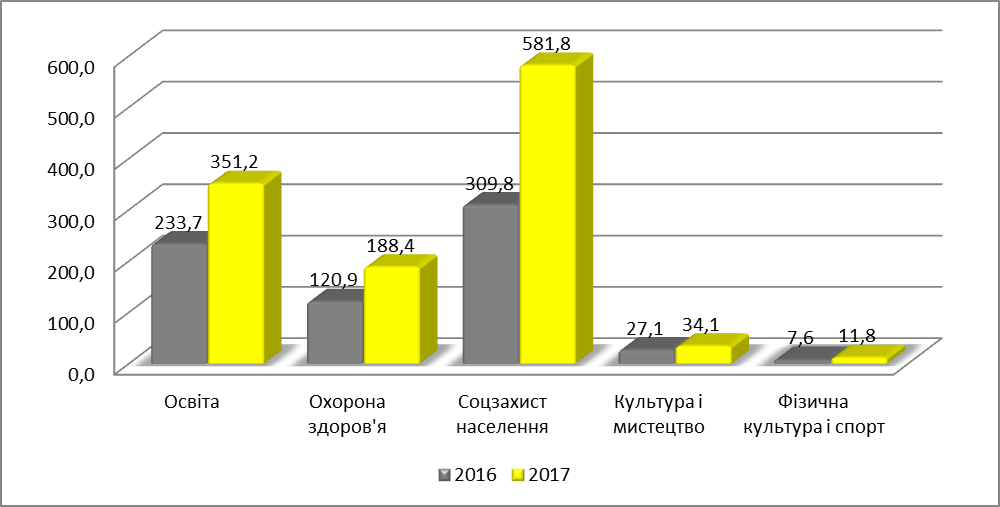 В цілому на захищені видатки по загальному фонду за І півріччя 2017 року спрямовано                 1 038 651,6 тис.грн., або 62,4 відс. до річного плану та 94,0 відс. до плану І півріччя (з них                 709 722,4 тис.грн., або 56,9 відс. до річного плану та 83 відс. до плану І півріччя спрямовано за рахунок субвенцій з державного та обласного бюджетів). В порівнянні з відповідним періодом 2016 року по загальному фонду видатки на захищені статті зросли на 310 690,2 тис.грн., або на 42,7 відс., у т.ч. захищенні статті видатків за рахунок субвенцій з державного та обласного бюджетів зросли на 43,7 відс. (на 215 689,0 тис.грн.), видатки на заробітну плату з нарахуваннями (з урахуванням субвенцій з державного та обласного бюджетів) збільшилися на 14,7 відс. (на 47 285,0 тис.грн.), видатки на медикаменти та харчування (з урахуванням субвенцій з державного та обласного бюджетів) зменшилися на 30,4 відс. (на 7 847,9 тис.грн.), видатки на енергоносії (з урахуванням субвенцій з державного та обласного бюджетів) збільшилися на 8,9 відс. (на 4383,4 тис.грн.).Питома вага захищених статей видатків в обсязі видатків та кредитування загального фонду за І півріччя 2017 року сягнула 78,6 відс. За виключенням тих видатків, які фінансуються за рахунок субвенцій з державного та обласного бюджетів, питома вага захищених статей видатків в обсязі видатків та кредитування склала 67,5 відс. ДОХОДНА ЧАСТИНАВідповідно до уточнених планових призначень на 2017 рік передбачено отримати                     2935702,9 тис.грн. надходжень, з них до загального фонду – 2604308,9  тис.грн. (в т.ч. податкові та неподаткові надходження – 1357491,1 тис.грн., субвенції  – 1 246 817,8 тис.грн.), до спеціального фонду – 331394,0 тис.грн., в т.ч. бюджет розвитку (податки та неподаткові платежі) –                         237218,0 тис.грн.Фактично за І півріччя 2017 року до бюджету надійшло  1555133,3 тис.грн., або 53,0 відс. до  плану на 2017 рік, з них до загального фонду бюджету 1500292,8 тис.грн., або 57,6 відс. до плану на 2017 рік та  100,4 відс. до плану на І півріччя 2017 року, в т.ч.:- податкові та неподаткові надходження загального фонду – 643548,7 тис.грн., або 47,4 відс. до плану на 2017 рік та 100,7 відс. до плану на І півріччя 2017 року;- офіційні трансферти загального фонду – 856744,1 тис.грн., або 68,7 відс. до плану на 2017 рік та 100,2 відс. до плану на І півріччя 2017 року. До спеціального фонду надійшло 54 840,4 тис.грн., або 16,5 відс. до плану на рік.Порівняно з І півріччям 2016 року у 2017 році надходження до міського бюджету (з офіційними трансфертами) збільшились на 506175,1 тис.грн., або на 48,3 відс., зокрема:- надходження до загального фонду збільшились на 502382,1 тис.грн., або на 50,3 відс., у т.ч.:- податкові та неподаткові надходження збільшились на 148762,8 тис.грн., або на 30,1 відс.;- офіційні трансферти збільшились на 353 619,3 тис.грн., або на 70,3 відс.;- надходження спеціального фонду збільшились на 3793,1 тис.грн., або на 7,4 відс., у т.ч.:- податки і збори збільшились на 3657,6 тис.грн., або на 7,2 відс.;- офіційні трансферти збільшились на 135,5 тис.грн., або на 199,3 відс.	Загальний фондОсновні надходження до загального фонду бюджету міста забезпечили: податок на доходи фізичних осіб, акцизний податок, єдиний податок та плата за землю. Надходження вказаних  видів платежів забезпечили у І півріччі 2017 року  93,0 відс. загальних надходжень податків та неподаткових платежів загального фонду бюджету м. Черкаси.Аналіз надходжень до міського бюджету за  І півріччя  2017 року                                                                                                 тис.грн.                    Аналіз надходжень податків і зборів за І півріччя 2017 року в порівнянні з надходженнями за І півріччя 2016 року											       тис.грн.Податок на доходи  фізичних осіб    За І півріччя 2017 року до бюджету надійшло податку на доходи фізичних осіб у сумі               351542,4 тис.грн., або 100,7 відс. до плану за І півріччя 2017 року та 45,9 відс. до плану на 2017рік. В порівнянні з аналогічним періодом 2016 року надходження податку на доходи фізичних осіб збільшились на 90099,9 тис.грн., або на 34,5 відс.                                                           Податок на прибутокЗа І півріччя 2017 року надходження податку на прибуток склали  44,6 тис.грн., або 8,1 відс. до  плану на  2017 рік та 13,1 відс. до плану за І півріччя 2017 року. Основні суми сплатили  Міський зоологічний парк – 144,4 тис.грн., КПТМ «Черкаситеплокомуненерго» -90,0 тис.грн., КП «Черкасиводоканал» -88,1 тис.грн., КП «Черкаська служба чистоти» - 82,3 тис.грн. Значне невиконання запланованих показників пов’язано з поверненням в січні-лютому 2017р. податку на прибуток у сумі 430,0 тис.грн., в т.ч. 390,0 тис.грн. повернуто КП «Придніпровська СУБ», 40,0 тис.грн. - ТОВ НІЦ «Сканер» (повернення пов’язано з переплатами минулих періодів). В порівнянні з аналогічним періодом 2016 року надходження податку на прибуток зменшились на           264,6 тис.грн., або на 85,6 відс. Крім того, надходження до бюджету частини чистого прибутку склали 2204,8 тис.грн., або           380,1 відс. до плану на рік та 848,0 відс. до плану на І півріччя 2017 року. Значне перевиконання запланованих показників пов’язано зі сплатою в травні 2017р. коштів від КПТМ «Черкаситеплокомуненерго» у сумі 1913,6 тис.грн. (по року підприємство очікує збиток).                                                              Акцизний податокНадходження акцизного податку  за І півріччя 2017 року склали  53960,1 тис.грн., або 90,5 відс. до плану на І півріччя 2017 року  та 41,5 відс, до плану на 2017рік, в т.ч.  в розрізі видів: 31235,3 тис. грн. - акцизний податок з реалізації суб’єктами господарювання роздрібної торгівлі підакцизних товарів (алкоголь + тютюн);4748,3 тис.грн. - акцизний податок з вироблених в Україні підакцизних товарів (продукції)- паливо вироблене;17976,5 тис.грн. - акцизний податок з ввезених на митну територію України підакцизних товарів (продукції) – паливо ввезене.В порівнянні з аналогічним періодом 2016р. надходження акцизного податку збільшились на 9448,1 тис.грн., або на 21,2%.Місцеві податки і збориПодатковим кодексом України  встановлений перелік із 4 місцевих податків і зборів, що діють на території України:Податок на майно, який складається з:податку на нерухоме майно, відмінне від земельної ділянки;плати за землю;транспортного податку;Єдиний податок;Туристичний збір;Збір за місця для паркування транспортних засобів. За І півріччя 2017 року надійшло  203804,1 тис.гpн. місцевих податків i зборів, що становить 102,1 відс. до плану на І півріччя 2017 року та 50,8 відс. до плану на 2017 рік. В розрізі податків надходження наступні:  											                      тис.грн.Основні надходження місцевих податків і зборів  за І півріччя 2017 року забезпечили:- податок на нерухоме майно, відмінне від земельної ділянки – 11085,5 тис.грн., що становить 106,7 відс. до плану на І півріччя 2017 року та 48,6 відс. до плану на 2017 рік , в порівнянні з аналогічним періодом 2016 року надходження збільшились  на 1851,9 тис.грн., або на 20,1 відс.;єдиний податок – 104362,3 тис.грн., що становить 103,4 відс. до плану на І півріччя 2017 року та 53,7 відс. до плану на 2017 рік , в порівнянні з аналогічним періодом 2016 року надходження збільшились на 31145,7тис.грн., або на 42,5 відс.;плата за землю – 88397,4 тис.грн., або 100,3 відс. до плану на І півріччя 2017 року та 48,3 відс. до плану на 2017 рік, в порівнянні з аналогічним періодом 2016 року надходження збільшились на 12071,6 тис.грн., або на 15,8 відс.Боржникам по орендній платі за землю за І півріччя 2017 року направлено 57 повідомлень на суму 3237,3 тис.грн., до Господарського суду на боржників подано 25 позовних заяв на суму                2219,0 тис.грн. (6 позовів задоволено на суму 196,8 тис.грн., інші позови знаходяться на розгляді в суді), складено 64 акти звірок взаємних розрахунків з суб’єктами господарювання.Станом на 01.07.2017 за даними ДПІ у м. Черкасах найбільша недоїмка по платі за землю є у наступних підприємств: по земельному податку - КП «Аеропорт-Черкаси» Черкаської обласної ради -7305,8 тис.грн. (є постанова суду від 29.12.2016р. про стягнення заборгованості),  ДП «Підприємство «Черкаський державний завод хімічних реактивів» - 4045,3тис.грн. (триває процедура санації),  ПРАТ «ЧПЗ» - 3365,9 тис.грн.(26.12.16р. подано ДПІ позов до суду про стягнення коштів з банківських рахунків), ВАТ «ЧЗТА» - 2585,4 тис.грн. (банкрут),  КП «Облпаливо» Черкаської обласної ради -1402,0 тис.грн. (банкрут); по орендній платі за землю -ТОВ «ЧПК» - 7540,5 тис.грн. (банкрут), СТОВ ім.. Шевченка -2500,3 тис.грн.(банкрут), ТОВ «Нікос» 2476,2 тис.грн.(банкрут), ТОВ «Завод «Строммаш» – 2121,9 тис.грн. (стягнення боргу з рахунку боржника відповідно ст.95 ПКУ),  ПП Готельно-ресторанний комплекс «АПЕЛЬСИН» – 2326,7 тис.грн.( (стягнення боргу з рахунку боржника відповідно ст.95 ПКУ, процедура ліквідації).Неподаткові надходження Планові показники неподаткових платежів на І півріччя 2017 року затверджені у сумі                29916,1 тис.грн. За І півріччя 2017 року надійшло неподаткових платежів у сумі 34058,5 тис.грн., що складає 113,8вiдс. до плану на І півріччя 2017 року та та 57,7 відс. до плану на 2017 рік. Основні неподаткові надходження забезпечили:- плата за розміщення тимчасово вільних коштів місцевих бюджетів – 13353,6 тис.грн., що становить 97,5 відс. до плану на І півріччя 2017 року та та 44,9 відс. до плану на 2017 рік, в порівнянні з аналогічним періодом 2016 року надходження зменшились на 542,2 тис.грн., або на 3,9 відс.;- плата за оренду цілісних майнових комплексів та іншого майна – 3267,3 тис.грн., що становить 89,6 відс. до плану на І півріччя 2017 року та та 44,9 відс. до плану на 2017 рік, в порівнянні з аналогічним періодом 2016 року надходження зменшились на 660,7 тис.грн., або на 16,8 відс.;плата за надання інших адміністративних послуг – 8364,3 тис.грн., що становить 138,5 відс. до плану на І півріччя 2017 року та 76,0 відс. до плану на 2017 рік, в порівнянні з аналогічним періодом 2016 року надходження збільшились на 3363,3 тис.грн., або на 67,3 відс., ці надходження включають в себе плату за послуги Державної міграційної служби, Державного агентства лісових ресурсів, Державної санітарно-епідеміологічної служби, Державного агентства земельних ресурсів, УМВС України; значне перевиконання запланованих показників повязано із збільшенням надходжень за послуги Державної міграційної служби за оформлення загранпаспортів;державне мито – 388,4 тис.грн., або 68,1 відс. до плану на І півріччя 2017 року та та 32,4 відс. до плану на 2017 рік, в порівнянні з аналогічним періодом 2016 року надходження зменшились на 2706,2 тис.грн., або на 87,4 відс. Таке зменшення повязано з тим, що з жовтня 2016р. запроваджено при отриманні загранпаспортів сплату адміністративного збору замість державного мита, що в свою чергу призвело до одночасного зниження надходжень по державному миту та збільшення надходжень по платі за адміністративні послуги;інші неподаткові надходження – 4891,5 тис.грн., або 100,2 відс. до плану на І півріччя 2017 року та  65,1 відс. до плану на 2017 рік, в порівнянні з аналогічним періодом 2016 року надходження збільшились на 2138,8 тис.грн. або на 77,7 відс;  ці надходження забезпечені на 98,8 відс.  за рахунок платежів по коду 24060300, в тому числі:плата за розміщення об’єктів зовнішньої реклами – 1381,8 тис. грн., що менше порівняно з відповідним періодом 2016 року на 191,3 тис.грн., або на 12,2 відс.;плата за пайову участь в утриманні об’єктів благоустрою – 1069,8 тис. грн., що більше порівняно з відповідним періодом 2016 року на 478,1 тис.грн., або на 80,8 відс ; повернення невикористаних бюджетних коштів – 2383,2 тис.грн., що більше порівняно з відповідним періодом 2016 року на 1838,8 тис.грн., або в 4,4 рази, що повязано з поверненням в                    І півріччі 2017р. коштів у сумі 1990,5 тис. грн. департаментом архітектури та містобудування ЧМР (повернення коштів по актам Держаудитслужби України, пені  ТОВ"Главшляхбуд"(1706,6 тис.грн.), повернення  коштів минулих періодів).Офіційні трансферти загального фондуЗа І півріччя 2017 року до загального фонду  бюджету міста надійшло офіційних трансфертів  на загальну суму 856744,1 тис.грн., що становить 100,2 відс. до плану на І півріччя 2017 року та                  68,7 відс. до плану на 2017 рік., з них:субвенція з державного бюджету місцевим бюджетам  на виплату допомоги сім’ям з дітьми, малозабезпеченим сім’ям, інвалідам з дитинства, дітям-інвалідам, тимчасової державної допомоги дітям та допомоги по догляду за інвалідами І чи ІІ групи внаслідок психічного розладу –                   147424,4 тис.грн., або 98,6 відс. до плану на І півріччя 2017 року та 47,3 відс. до плану на 2017 рік ;субвенція з державного бюджету місцевим бюджетам на надання пільг та житлових субсидій населенню на оплату електроенергії, природного газу, послуг теплопостачання, водовідведення, квартирної плати (утримання будинків і споруд та прибудинкових територій), вивезення побутового сміття та рідких нечистот  – 425627,2 тис.грн., або 100,6 відс. до плану на І півріччя 2017 року та 100,6 відс. до плану на 2017 рік;субвенція з державного бюджету місцевим бюджетам на надання пільг та житлових субсидій населенню на придбання твердого та рідкого пічного побутового палива і скрапленого газу – 225,5 тис.грн., або 100,0 відс. до плану на І півріччя 2017 року та 52,7 відс. до плану на 2017 рік;субвенція з державного бюджету місцевим бюджетам на відшкодування вартості лікарських засобів для лікування окремих захворювань  – 1215,4 тис.грн., або 100,0 відс. до плану на І півріччя 2017 року та 33,3 відс. до плану на 2017 рік;освітня субвенція з державного бюджету місцевим бюджетам – 149875,2 тис.грн., або             100,0 відс. до плану на І півріччя 2017 року та 61,6 відс. до плану на 2017 рік ;медична субвенція з державного бюджету місцевим бюджетам – 119111,1 тис.грн., або           100,0 відс. до плану на І півріччя 2017 року та 50,0 відс. до плану на 2017 рік;субвенція з державного бюджету місцевим бюджетам на здійснення заходів щодо соціально-економічного розвитку окремих територій   – 1340,0 тис.грн., або 100,0 відс. до плану на І півріччя 2017 року та 33,5 відс. до плану на 2017 рік;інші субвенції  – 8497,6тис.грн., або 97,2 відс. до плану на І півріччя 2017 року та 50,5 відс. до плану на 2017 рік;субвенція за рахунок залишку коштів освітньої субвенції з державного бюджету місцевим бюджетам,  що утворилась на початок бюджетного періоду   – 1232,8 тис.грн., або 6164,1 відс. до плану на І півріччя 2017 року та 6164,1 відс. до плану на 2017 рік;субвенція з державного бюджету місцевим бюджетам на надання державної підтримки особам з особливими освітніми потребами – 414,2тис.грн., або 100,0 відс. до плану на І півріччя 2017 року та 45,5 відс. до плану на 2017 рік;субвенція з державного бюджету місцевим бюджетам на виплату державної соціальної допомоги дітей-сиріт та дітей, позбавлених батьківського піклування, грошового забезпечення батькам вихователям і прийомним батькам за надання соціальних послуг у дитячих будинках –            1780,6 тис.грн., або 90,1 відс. до плану на І півріччя 2017 року та 40,9 відс. до плану на 2017 рік.Спеціальний фондСпеціальний фонд бюджету міста (без трансфертів) складається з наступних видів надходжень:         - екологічний податок;   -  відсотки за користування довгостроковим кредитом на будівництво та придбання житла;                  -  грошові стягнення за шкоду, заподіяну порушенням законодавства про охорону                                           навколишнього природного середовища;                  - кошти від відшкодування втрат сільськогосподарського та лісогосподарського                          виробництва   -  власні надходження бюджетних установ;                   - кошти бюджету розвитку, який формується за рахунок надходження коштiв вiд відчуження майна, що знаходиться у комунальній власності,  коштів вiд пpодажу землі, коштів пайової участі у розвитку інфраструктури населеного пункту та плати за гарантії, надані міськими радамиНадходження до спеціального фонду за І півріччя 2017 року склали 54840,4 тис.грн., або                16,5 відс. до плану на  2017р. В розрізі податків, зборів та неподаткових платежів  надходження наступні (з трансфертами):                                                                                                                    			                                                                                                                         тис.грн.                       Найбільшу питому вагу у загальних надходженнях спеціального фонду (без трансфертів) у                   І півріччі 2017 року займають власні надходження бюджетних установ (41260,8 тис.грн.) – 75,5 відс. та надходження коштів пайової участі у розвитку інфраструктури населеного пункту (6568,2 тис.грн.) – 12,0 відс.   ВИДАТКОВА ЧАСТИНА ТА КРЕДИТУВАННЯЗа І півріччя  2017 року міський бюджет виконано по видатках та кредитуванню на загальну суму 1 536 019,6 тис. грн. при річному плані 3 085 716,9 тис.грн., або на 49,8 відс.В тому числі:- видатки по загальному фонду бюджету склали 1 315 824,3 тис.грн., або 58 відс. до річного плану та 93,0 відс. до плану І півріччя (з них за рахунок субвенцій з державного та обласного бюджету – 834 165,2 тис.грн., або 66,9 відс. до річного плану та 97,5, відс. до плану І півріччя);- видатки по спеціальному фонду бюджету склали 211 022,5 тис.грн., або 27,6 відс. до річного плану. Видатки бюджету розвитку за І півріччя 2017 року склали 166 557,4 тис.грн., або 24,9 відс. до річного плану;- надання кредитів громадянам на будівництво та придбання житла склали 6 185,9 тис.грн., або 49,2 відс до річного плану, в тому числі по загальному фонду – 5 349,6 тис.грн., або 52,3 відс. до річного плану; по спеціальному фонду – 836,3 тис.грн., або 35,5 відс. до річного плану.- повернення коштів, наданих для кредитування громадян на будівництво та придбання житла становить 366,7 тис.грн., в тому числі надходження коштів до спеціального фонду від повернення кредитів, наданих на будівництво житла для молодих сімей, складає 366,7 тис.грн.- виконання гарантійних зобов’язань за позичальників , що отримали кредити під місцеві гарантії склали 4 503,5 тис.грн., в тому числі по спеціальному фонду – 4 503,5 тис.грн.- повернення коштів, наданих із місцевого бюджету на виконання гарантійних зобов’язань за позичальників , що отримали кредити під місцеві гарантії склали 1 150,0 тис.грн., в тому числі по спеціальному фонду – 1 150,0 тис.грн. В порівнянні з минулим роком загальний обсяг видатків та кредитування за звітний період збільшився на 592 904,5 тис.грн., або на 62,9 відс., з них по загальному фонду збільшився на 496 177,5 тис.грн., або на 60,5 відс., по спеціальному фонду збільшився на 87 845,7 тис.грн., або на 71,3 відс. Видатки бюджету розвитку за І півряччя 2017 року в порівнянні з відповідним періодом 2016 року збільшилися на 92,8 відс. на суму 80 187,0  тис.грн.Без урахування субвенцій з державного та обласного бюджетів на видатки та кредитування по загальному фонду міського бюджету за І півріччя 2017 року використано 487 018,1 тис. грн., що складає 47,3 відс. до річного плану. В порівнянні з відповідним періодом 2016 року цей показник зріс на 163 710,1 тис.грн., або на 50,6 відс.Структура видатків загального фонду міського бюджету за І півріччя 2017 року (без урахування субвенцій з державного і обласного бюджетів, повернення та надання кредитів)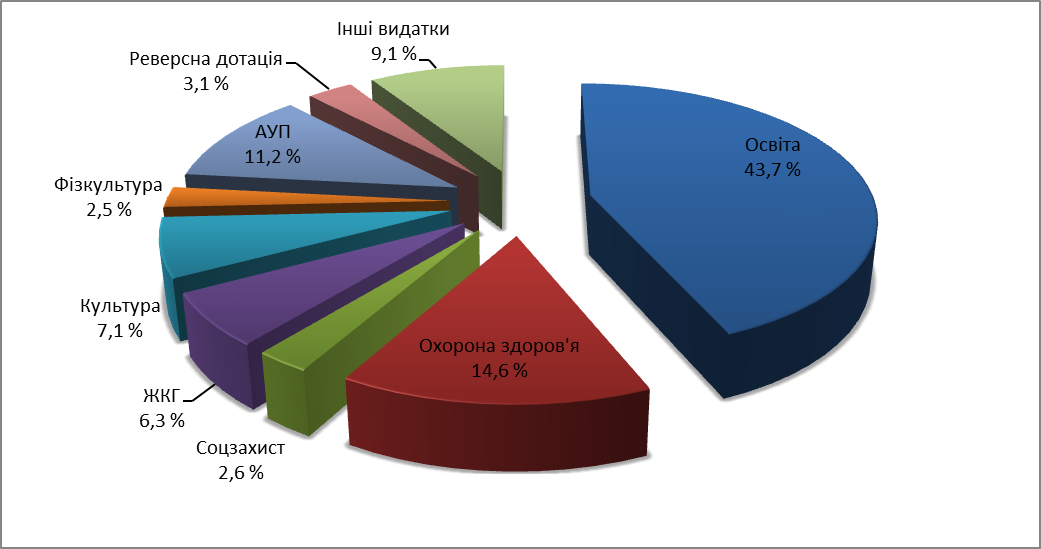 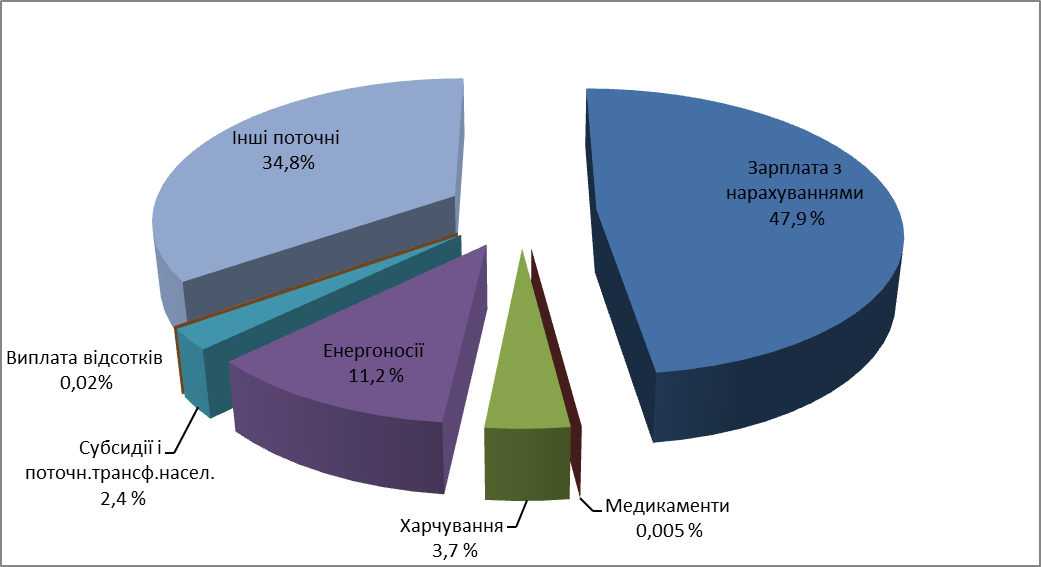 По спеціальному фонду на видатки (без урахування субвенцій з державного та обласного бюджетів, повернення та надання кредитів) використано 210 820,7 тис. грн., що складає 27,7 відс. до річного плану. В порівнянні з відповідним періодом 2016 року цей показник збільшився на               87 643,9 тис. грн., або на 71,2 відс.Структура видатків спеціального фонду міського бюджету за І півріччя 2017 року (без урахування субвенцій з державного і обласного бюджетів, повернення та надання кредитів)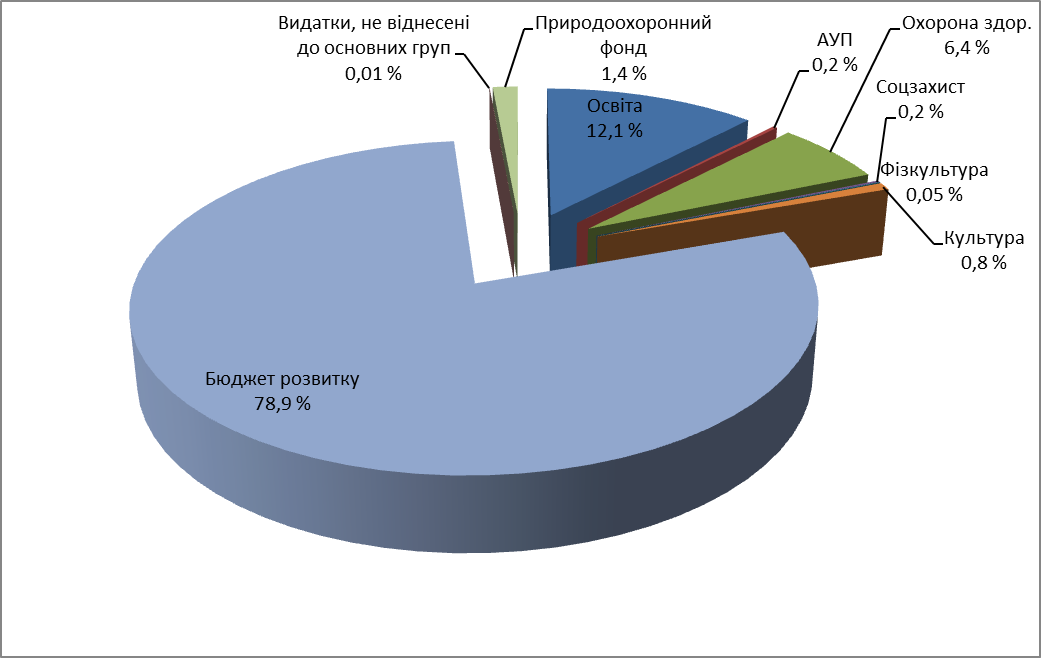 За І півріччя 2017 року кредиторська заборгованість по загальному фонду міського бюджету склала 118 906,1 тис. грн., що на 57 261,1 тис. грн., або на 32,5 % менше заборгованості на початок 2017 року. Майже 100 % цієї заборгованості – це заборгованість по видатках, які фінансуються за рахунок субвенцій з державного бюджету, що складає 118 896,6 тис. грн.                             (746,5  тис. грн. – надання пільг з оплати послуг зв’язку; 2 353,4 тис. грн. - компенсаційні виплати за пільгові перевезення електротранспортом окремих категорій громадян, 115 780,7 тис. грн. – субвенції з державного бюджету на надання пільг та субсидій на житлово-комунальне господарство,                   15,9 тис. грн. - пільги громадянам, які постраждали внаслідок Чорнобильської катастрофи). Заборгованість по виплаті субсидій, допомог та інших пільг, на які згідно із законами України мають право відповідні категорії громадян, виникла, тому що фінансові зобов’язання на їх виплату реєструються органами казначейства України незалежно від визначених на це бюджетних призначень відповідно до Закону України «Про державний бюджет на 2017 рік».З державного бюджету одержано стовідсотково до плану освітню субвенцію та медичну субвенцію.Кредиторська заборгованість без урахування заборгованості по видатках, які фінансуються за рахунок субвенцій з державного бюджету склала 9,6 тис. грн. Заборгованість по заробітній платі і нарахуваннях на оплату праці працівникам бюджетних установ відсутня.За І півріччя 2017 року прострочена кредиторська заборгованість по загальному фонду міського бюджету склала 61 430,2 тис. грн. 100 % цієї заборгованості рахується по видатках, які фінансуються за рахунок субвенцій з державного бюджету, а саме: 2 353,4 тис. грн. - компенсаційні виплати за пільгові перевезення електротранспортом окремих категорій громадян; 746,5 тис. грн. - пільги зв’язку; 15,9 тис. грн. - пільги громадянам, які постраждали внаслідок Чорнобильської катастрофи; 58 314,4 тис. грн. - субвенції з державного бюджету на надання пільг та субсидій на житлово-комунальне господарство.Кредиторська заборгованість без урахування заборгованості по видатках, які фінансуються за рахунок субвенцій з державного бюджету відсутня.За І півріччя 2017 року дебіторська заборгованість по загальному фонду міського бюджету склала 242,1 тис. грн., що на 90,2 тис. грн. (27,1 %) менше заборгованості на початок 2017 року                (1,0 тис. грн. - по оплаті праці та нарахуваннях на неї рахується по органах місцевого самоврядування, 55,8 тис. грн. - по оплаті комунальних послуг та енергоносіїв рахується по інших видатках, зокрема по програмі управління об’єктами комунальної власності, 183,9 тис. грн. – інші видатки, 1,3 тис. грн. – рахується по інших виплатах населенню.Дебіторська заборгованість по видатках, які фінансуються за рахунок субвенцій з державного бюджету склала 1,3 тис. грн. Дебіторська заборгованість без урахування заборгованості по видатках, які фінансуються за рахунок субвенцій з державного бюджету склала 240,8 тис. грн. Дебіторська заборгованість у сумі 1,0 тис. грн. по оплаті праці і нарахуваннях на заробітну плату виникла внаслідок:0,8 тис. грн. переплати єдиного соціального внеску (по департаменту архітектури та містобудування; 0,2 тис. грн. зайво нарахованої суму вихідної допомоги при звільненні (департамент архітектури та містобудування).Заборгованість в сумі 239,8 тис. грн. виникла внаслідок: 80,7 тис. грн. – передплати періодичних видань, 55,8 тис. грн. – несплату орендарями комунальних послуг, 69,4 –  перерахування авансу на придбання матеріалів для поточного ремонту, 33,9 тис. грн. – несплата орендарями сум нарахованої орендної плати.Структура дебіторської заборгованості по загальному фондуміського бюджету за І півріччя 2017 року (без урахування заборгованості по видатках,які фінансуються за рахунок субвенцій з державного та обласного бюджетів)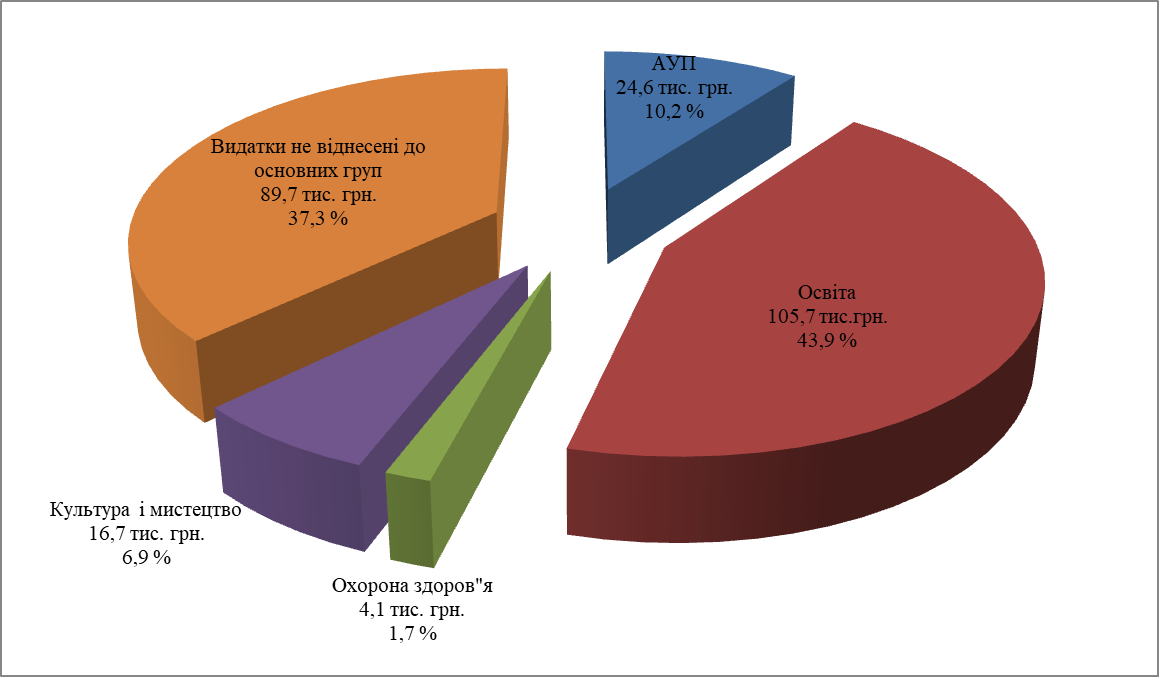 За І півріччя 2017 року прострочена дебіторська заборгованість по загальному фонду міського бюджету склала 96,5 тис. грн. (1,0 тис. грн. - по оплаті праці і нарахуваннях на заробітну плату рахується по органах місцевого самоврядування, 55,8 тис. грн. - по оплаті комунальних послуг та енергоносіїв, 33,9 тис. грн.  – по оплаті послуг (крім комунальних), 1,3 тис. грн. - по інших виплатах населенню), 4,4 тис. грн. – по оплаті предметів і матеріалів.Заборгованість по видатках, які фінансуються за рахунок субвенцій з державного бюджету складає  1,3 тис. грн.( рахується по соціальному захисту  населення).За І півріччя 2017 року кредиторська заборгованість по видатках спеціального фонду міського бюджету становить 43,5 тис. грн. Заборгованість виникла по капітальних видатках у зв’язку з тимчасовим призупиненням операцій по рахунку головного розпорядника.За І півріччя 2017 року прострочена кредиторська заборгованість по спеціальному фонду міського бюджету відсутня.За І півріччя 2017 року дебіторська заборгованість по видатках спеціального фонду міського бюджету склала 67 941,4 тис. грн., що на 57 177,6 тис. грн. (в 5 разів) більше заборгованості на початок року. Заборгованість по заробітній платі та нарахуваннях на оплату праці працівників бюджетних установ міста відсутня.Заборгованість по видатках, які фінансуються за рахунок субвенцій державного бюджету відсутня.Заборгованість в сумі 39,3 тис. грн. рахується по оплаті предметів та окремих заходах по реалізації державних (регіональних) програм, а саме: по галузі «Освіта» – 13,9 тис. грн. (35,4 %), по галузі «Охорона здоров’я» – 14,3 тис. грн. (36,4 %), по галузі «Культура і мистецтво» - 11,1 тис. грн. (28,2 %) за передплату періодичних видань.Заборгованість в сумі 67 902,1 тис. грн. рахується по будівництву об’єктів бюджету розвитку (надання авансів на виконання робіт по об’єктах бюджету розвитку) а саме: по галузі «Освіта» – 4 796,2 тис. грн. (7,1 %), по органах місцевого самоврядування – 126,0 тис. грн. (0,2 %), по галузі «Охорона здоров’я» – 484,0 тис. грн. (0,7 %), по житлово-комунальному господарству –                   725,0 тис. грн. (1,1 %.), по галузі «Фізична культура і спорт» – 240,5 тис. грн. (0,4 %), по будівництву – 28 283,1 тис. грн. (41,7 %), по дорожньому господарству – 23 569,0 тис. грн. (34,7 %.), по внескам до статутного капіталу суб’єктів господарювання – 9 020,3 (13,3 %), по цільовим фондам – 39,5 тис. грн. (0,1%), по видаткам не віднесеним до основних груп – 618,4 тис. грн. (0,9 %).Структура дебіторської заборгованості по спеціальному фондуміського бюджету за І півріччя 2017 року (без урахування заборгованості по видатках,які фінансуються за рахунок субвенцій з державного та обласного бюджетів)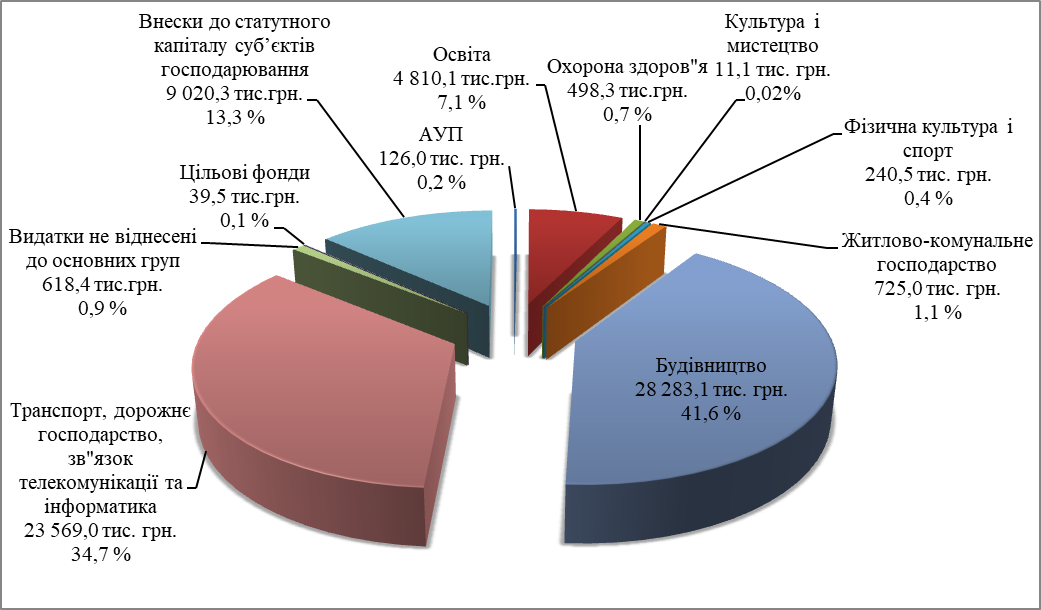 За І півріччя 2017 року прострочена дебіторська заборгованість по спеціальному фонду міського бюджету склала 4 217,2  що на 187,6 тис. грн. (4,3 %) менше заборгованості на початок року. Причиною виникнення заборгованості є неповернення авансу: - на капітальний ремонт покрівлі СШ №17 в сумі 299,0 тис.грн.;- на капітальний ремонт приміщень (заміна вікон) по ДНЗ №13 в сумі 9,5 тис.грн. та ДНЗ № 69 в сумі 56,0 тис.грн. – 65,5 тис.грн.;- на капітальний ремонт житлового фонду міської комунальної власності (плановий та позаплановий ремонт ліфтів) – 65,5 тис. грн.;- на реконструкцію вул. Одеської від вул. Котовського до вул. Сумгаїтська – 3 000,0 тис.грн.;- на реконструкцію спортивного залу СШ № 3 в сумі 179,3 тис.грн.;- на будівництво міського кладовища в районі вул. Промислової та станції Заводської (І черга) - 535,0 тис.грн.;- на будівництво та капітальний ремонт пішохідних тротуарів – 42,6 тис. грн.;- на капітальний ремонт гуртожитку по вул. Смілянській, 90/1 - 30,3 тис. грн.Апарат управління 	Згідно уточненого плану на 2017 рік по загальному фонду міського бюджету на утримання апарату управління передбачено 158255,0 тис. грн. Видатки за І півріччя 2017 року склали               53738,7 тис. грн., або 34,0 відс. до уточненого плану на рік та 66,0 відс. до уточненого плану звітного періоду. У порівнянні з видатками минулого року видатки у І півріччі 2017 року збільшились на 25472,5 тис. грн. або у 1,9 раз. На заробітну плату з нарахуваннями направлено 49623,4 тис. грн. або 33,6 відс. до плану на 2017 рік та 66,3 відс. до плану за І півріччя 2017 року, що більше у порівнянні з відповідними видатками минулого року на 25600,0 тис. грн. або в 2,1 раз. Збільшення видатків на заробітну плату відбулося внаслідок підвищення заробітної плати працівникам відповідно до рішення Черкаської міської ради від 25.10.2016 № 2-1159 «Про преміювання керівництва міської ради та її виконавчого комітету, а також працівників виконавчих органів міської ради» та постанови КМУ від 24.05.2017          № 353 «Про внесення змін до постанови КМУ від 09.03.2006 № 268 та визнання такими, що втратили чинність, деяких постанов Кабінету Міністрів України». На оплату комунальних  послуг та енергоносіїв спрямовано 1178,4  тис. грн. або 45,0  відс. до уточненого плану на рік та 70,7 відс. до плану за І півріччя 2017 року, що більше у порівнянні з видатками минулого року на 228,2 тис. грн. або на 24,0 відс., це пов`язано із зростанням тарифів.На інші поточні видатки спрямовано 2936,8 тис. грн. або 37,2 відс. до уточненого плану на рік та 58,9,4 відс. до плану за І півріччя 2017 року. Станом на 01.07.2017 року по апарату управління фактично зайнята чисельність працівників складає 554,5 од. Штатна чисельність на звітну дату у порівнянні із штатною чисельністю на початок року не змінилась і склала 570,5 од. За І півріччя 2017 року по спеціальному фонду використано 1681,4 тис. грн. або 12,8 відс. до плану на 2017 рік., у т.ч.:1) за рахунок власних надходжень бюджетних установ проведено видатків 517,7 тис. грн., або 42,6 відс. до уточненого плану на 2017 рік, а саме на:- оплату праці з нарахуваннями – 9,5 тис. грн. або 100 відс. до плану на рік;- оплату комунальних послуг та енергоносіїв – 437,9 тис. грн. або 44,8 відс. до річного плану;- інші поточні видатки –70,3 тис. грн., або 31,0 відс. до плану на рік;2) за рахунок спеціального фонду бюджету розвитку на капітальні видатки заплановано у 2017 році 11903,4 тис. грн. Видатки в І півріччя 2017 року склали 1163,7 тис. грн. або 9,8 відс. до плану на рік.Станом на 01.07.2017 року по загальному фонду рахується кредиторська заборгованість  на суму 0,5 тис. грн. (в порівнянні з початком року вона збільшилась на 0,5 тис. грн.), це поточна заборгованість за плату послуг (крім комунальних), яка виникла внаслідок того, що департаментом освіти та гуманітарної політики проведено реєстрацію зобов’язань в УДКСУ у м. Черкаси Черкаської області  в останні дні місяця.   Станом на 01.07.2017 року по загальному фонду рахується дебіторська заборгованість на суму 24,6 тис. грн., а саме:поточна заборгованість в сумі 19,2 тис. грн. виникла по департаментам, в зв’язку з тим, що передплату періодичних видань віднесено до витрат майбутніх звітних періодів;прострочена  заборгованість в сумі 5,4 тис. грн., в тому числі:- по оплаті праці з нарахуваннями у сумі 1,0 тис. грн. по департаменту архітектури та  містобудування, яка виникла внаслідок невірного нарахування суми вихідної допомоги та єдиного соціального внеску;- по передплаті періодичних видань у сумі 4,4 тис. грн. виникла в зв’язку з тим, що передплату періодичних видань віднесено до витрат майбутніх звітних періодів.Станом на 01.07.2017 року дебіторська та кредиторська заборгованість по спеціальному фонду відсутня.Освіта          На утримання установ освіти по загальному фонду уточнені планові призначення склали 644854,1 тис.грн., з них: уточнений обсяг планових призначень міського бюджету – 395252,6 тис.грн., субвенції з обласного бюджету міському бюджету – 777,3 тис.грн. та субвенція з державного бюджету – 248815,2  тис.грн.         Касові видатки за I півріччя  2017 року склали 351174,6 тис.грн., що складає 54,5 відс. до уточненого річного плану та 91,8 відс. до уточненого плану на відповідний період. В порівнянні  з  відповідним періодом минулого року видатки по галузі  збільшились  на 117517,3 тис.грн., або на 50,3 відс.         За рахунок коштів по галузі утримувались 53 дошкільні навчальні заклади, 35 загальноосвітніх шкіл, вечірня школа, 6 професійно-технічних закладів, 5 позашкільних навчальних закладів, інші – господарчий відділ, методичний кабінет, централізована бухгалтерія та група планування, економічного аналізу та звітності.         Порівняння  видатків по загальному фонду галузі «Освіта» за 1 півріччя  2016 та 2017 років наведені в таблиці №1.                                                                                                                                                                                             Таблиця №1         На оплату праці і нарахування на заробітну плату  за I півріччя 2017 року спрямовано              276283,2 тис.грн., що складає 55,5 відс. до уточненого річного плану та 93,3 відс. до уточненого плану на відповідний період, з них: за рахунок освітньої субвенції з державного бюджету спрямовано 138941,6 тис.грн., що складає 56,9 відс. до уточненого річного плану та 92,5 відс. до уточненого плану на відповідний період. У порівнянні з відповідним періодом минулого року видатки на оплату праці і нарахування на заробітну плату збільшились на 101698,5 тис.грн., або на 58,3 відс., що пов’язано із збільшенням рівня мінімальної заробітної плати та розміру посадового окладу працівника першого тарифного розряду Єдиної тарифної сітки розрядів і коефіцієнтів з оплати праці працівників установ, закладів та організацій окремих галузей бюджетної сфери з 01.01.2017. Питома вага в загальному обсязі видатків складає 78,7 відс.         На оплату медикаментів та перев’язувальних матеріалів спрямовано 23,1 тис.грн., що складає 24,5 відс. до уточненого річного плану та 47,8 відс. до уточненого плану на відповідний період з відповідним періодом минулого року видатки на оплату медикаментів та перев’язувальних матеріалів зменшилися на 11,0 тис.грн, або на  32,3 відс.          На оплату продуктів харчування спрямовано 17606,1 тис.грн., що складає 63,3 відс. до уточненного річного плану та 97,7 відс. до уточненого плану на відповідний період, в тому числі:          1)  за рахунок субвенції з обласного бюджету місцевим бюджетам на фінансову підтримку організації харчування дітей у дошкільних та навчальних закладах області, які переміщуються з тимчасово окупованої території України та районів проведення антитерористичної операції на територію Черкаської області спрямовано 186,4 тис.грн., що складає 51,6 відс. до уточненого річного плану та 99,3 відс. до плану на відповідний період (кількість учнів, які отримували харчування по зазначеній міській Програмі становить 421 особа, середня вартість обіду склала 6,1 грн. по навчальних закладах та 11,4 грн по дошкільних закладах);          2) за рахунок коштів міського бюджету спрямовано 7381,1тис.грн., що складає 26,9 відс. до уточненного річного плану та  87,4 відс. до уточненого плану на відповідний період, з них:         3) на виконання заходів «Програми організації безкоштовного харчування окремих категорій учнів 1-11 класів загальноосвітніх навчальних закладів комунальної власності міста Черкаси на  2016-2018 роки» затвердженої рішенням міської ради від 28.07.2016 № 2-826 спрямовано 6230,7 тис.грн., що складає 73,5 відс. до річного плану та 99,6 відс. до плану відповідного періоду; (кількість учнів, які отримували харчування по зазначеній міській Програмі становить  11447 осіб, середня вартість обіду склала 7,87 грн.);           4) на виконання заходів «Комплексної програми підтримки учасників антитерористичної операції та членів їх сімей-мешканців м. Черкаси на 2017 рік» затвердженої рішенням міської ради від 22.01.2015 № 2-676 (зі змінами) спрямовано 319,3 тис.грн., що складає 43,3 відс. до річного плану та 73,7 відс. до плану відповідного періоду (кількість дітей, які отримали харчування по зазначеній міській Програмі становить 397 особи, середня вартість обіду склала 13,73 грн.).   Питома вага видатків на оплату продуктів харчування в загальному обсязі видатків складає 5,0 відс. У порівнянні з відповідним періодом минулого року видатки на оплату продуктів харчування збільшилися на 3461,8 тис.грн., або 24,5 відс., що пояснюється зростанням цін на харчування.         На  01.07. 2017 року  вартість  харчування на 1 дитину в день становить: Крім того, 9586,7 тис.грн. за рахунок надходжень спеціального фонду як плата батьків 60,0 відсотків вартості харчування на день дитини у дошкільному навчальному закладі (КПКВК 1011010) та 13,5 тис. грн. у НВО «Дошкільний навчальний заклад - загальноосвітня школа I-II ст. № 36» (КПКВК 1011020) відповідно до Закону України «Про  дошкільну освіту» та 37,5 тис. грн., як благодійні внески у натуральній формі.На оплату комунальних послуг та енергоносіїв спрямовано 44384,2 тис.грн., що складає 54,9 відс. до уточненного річного плану та 88,2 відс. до уточненого плану на відповідний  період.          У порівнянні з відповідним періодом минулого року видатки на оплату комунальних послуг та енергоносіїв збільшились на 13878,0 тис.грн., або на 45,5 відс., що пов’язано із збільшенням  тарифів на  енергоносії. На інші поточні видатки спрямовано 12877,9 тис.грн., що складає 34,0 відс. до уточненого річного плану та 72,0 відс. до уточненого плану на відповідний період,           При затвердженні міського бюджету на 2017 рік були передбачені кошти для забезпечення поточного ремонту та утримання загальноосвітніх та дошкільних навчальних закладів (для шкіл – кількість учнів 2016-2017 навчальні роки 24822 осіб*300 грн. на одного учня у сумі 9178,2 тис.грн., для дитячих садків – кількість дітей у ДНЗ на  початок 2017 року 10883 осіб*200 грн. у сумі 3270,2тис.грн.).         За інформацією департаменту освіти та гуманітарної політики протягом I півріччя 2017 р. кошти для забезпечення поточного ремонту та утримання освітніх навчальних закладів були використані слідуючим  чином:на дошкільні навчальні заклади спрямовано – 194,0 тис.грн., або 8,29 відс., з них на придбання: канцелярського приладдя – 34,9 тис.грн., передплата періодичних видань методичної літератури -19,1 тис.грн., будівельних матеріалів – 98,8 тис.грн., господарчого інвентарю – 17,2 тис.грн., електротоварів – 1,8 тис.грн.,  технічних засобів безпеки – 1,5 тис.грн., комплектуючих виробів і деталей для ремонтів-20,7 тис.грн.;на загальноосвітні навчальні заклади спрямовано – 2124,6 тис.грн., або 28,12 відс., з них на придбання: канцелярського приладдя – 44,4 тис.грн.,виготовлення бланків, дипломів, свідоцтв, грамот, класних журналів - 92,4 тис.грн., передплата періодичних видань - 44,1 тис.грн., миючих засобів – 86,4 тис.грн., будівельних матеріалів – 835,3 тис.грн., господарчого інвентарю – 131,6 тис.грн., електротоварів – 92,7 тис.грн., м’якого інвентарю – 3,0 тис.грн., меблів – 672,1 тис.грн., комплектувальних виробів і деталей - 64,1 тис.грн.  паливно-мастильних матеріалів – 2,5 тис.грн., спортивного інвентарю – 23,5 тис.грн., технічних засобів безпеки – 22,2 тис.грн.,  інше  – 10,3 тис.грн.;     -   на виконання заходів міської Програми виплати муніципальних стипендій обдарованим дітям та учнівській молоді міста (КПТКВК 1011170) затвердженої рішенням міської ради від 20.06.2013 № 3-1697 спрямовано 19,2 тис.грн., що складає 53,3 відс. до уточненого річного плану та 80,0 відс. до уточненого плану на відповідний період (кількість учнів, які отримали стипендію становить 16 осіб, розмір стипендії на одного учня щомісячно складає 200 грн.);     -  на виконання заходів міської Програми щодо  виплати премій учням  загальноосвітніх та позашкільних навчальних закладів  м. Черкаси - Переможцям Міжнародних та Всеукраїнських олімпіад, конкурсів і турнірів педагогічним і науково педагогічним працівникам, які підготували цих переможців (КПТКВК 1011170) затвердженої рішенням міської ради від 13.02.2017 № 2-1635 спрямовано 125,1 тис.грн., що складає 100,0 відс. до уточненого річного плану та 100,0 відс. до уточненого плану на відповідний період (кількість учнів, які отримали стипендію склала 42 учня, розмір премії на одного складає від 600 до 1200 грн. та  36  педагогічних працівника розмір премії на одного складає від 1000 до 5000 грн);     - міська Програма щодо забезпечення проведення профілактичних медичних оглядів працівників установ та закладів освіти, культури, фізичної культури і спорту, закладів роботи з молоддю департаменту освіти та гуманітарної політики підпорядкованих Черкаської міської ради (КПТКВК 1018600) затвердженої рішенням міської ради від 16.12.2016 № 2-1509 спрямовано 179,2 тис.грн., що складає 15,2 відс. до уточненого річного плану та 26,9 відс. до уточненого плану на відповідний період;     -  за рахунок субвенції з обласного бюджету на виплати обласних стипендій переможцям III етапу всеукраїнських учнівських олімпіад з базових дисциплін та IIетапу – конкурсу захисту науково-дослідницьких робіт учнів – членів Малої академії академічних наук (КПТКВК 1011020) спрямовано 106,0 тис.грн., що складає 72,4 відс. до уточненого річного плану та 100 відс. до уточненого плану на відповідний період (кількість учнів, які отримали стипендію склала 33 осіб (розмір стипендії на одного учня щомісячно складає від  487,2  грн. до  730,8 грн);     -  за рахунок субвенції з обласного бюджету на оплату послуг  з підготовки  до участі в європейському  чемпіонаті із робототехніки "FIRST LEGO League " в Данії (КПТКВК 1011020) спрямовано 270,0 тис.грн., що складає 100,0 відс. до уточненого річного плану та 100 відс. до уточненого плану на відповідний період (приймало участь 5 учнів та 1 вчитель);     -  за рахунок субвенції з державного бюджету на виплату державної соціальної допомоги на дітей-сиріт та дітей, позбавлених батьківського піклування, грошового забезпечення батькам-вихователям і прийомним батькам за надання соціальних послуг у дитячих будинках cімейного типу та прийомних сім'ях за принципом «гроші ходять за дитиною» спрямовано 1780,6 тис.грн., що складає 40,9 відс. до уточненого річного плану та 90,1 відс. до уточненого плану на відповідний період (головним розпорядником коштів субвенції є департамент соціальної політики).В порівнянні з відповідним періодом минулого року інші видатки зменшились на  1510,0 тис.грн., що пов’язане із економією коштів та зменшенням призначень на 2017 рік на 10,0 відс. Питома вага в загальному обсязі видатків складає  3,7 відс.Видатки по спеціальному фонду за I півріччя 2017 року склали 32433,6 тис.грн., що становить 27,4 відс. до уточненого річного плану, з них: 1) за рахунок власних надходжень – 25490,6 тис.грн., у т.ч. на заробітну плату з нарахуваннями спрямовано – 7218,9 тис.грн., або 59,4 відс. до уточненого річного плану; медикаменти та перев’язувальні матеріали – 0,8 тис.грн., або 4,1 відс. до уточненого річного плану;  продукти харчування – 10850,5 тис.грн., або 35,2 відс. до уточненого річного плану; оплату комунальних послуг та енергоносіїв – 1206,2 тис.грн., або 32,7 відс. до уточненого річного плану; інші видатки – 5344,3 тис.грн., або 65,4 відс. до уточненого річного плану; капітальні видатки – 869,9 тис.грн. або 52,9 відс. до уточненого річного плану ( придбання обладнання); 2) за рахунок бюджету розвитку касові видатки склали 6943,1 тис.грн., або 11,2 відс. до уточненого річного плану – це видатки на проведення капітальних ремонтів закладів освіти та придбання обладнання і предметів довгострокового користування.Кредиторська заборгованість по загальному фонду станом на 01.07.2017 року відсутня. Дебіторська заборгованість по загальному фонду станом на 01.07.2017 року складає 105,7 тис.грн., в тому числі:  36,3 тис.грн. виникла в  зв’язку із  перерахованими коштами за періодичні видання. По мірі надходження періодичних видань заборгованість буде погашатися. із перерахуванням коштів за періодичні видання та у сумі 69,4 тис.грн. виникла в зв’язку із перерахованим авансом на придбання матеріалів для поточного ремонту  шкільної майстерні в ЗОШ № 2 на суму 50,00 тис.грн. та поточного ремонту  міжповерхових східців у ЗОШ № 12 в сумі 19,4 тис.грн. В ЗОШ № 12 роботи виконані, заборгованість погашена.  Кредиторська заборгованість по спеціальному фонду станом на 01.07.2017 року відсутня.Дебіторська заборгованість по спеціальному фонду станом на 01.07.2017 року склала 13,9 тис.грн. виникла в  зв’язку із  перерахованими коштами за періодичні видання. По мірі надходження періодичних видань заборгованість буде погашена. Охорона здоров’я На утримання 15 закладів охорони здоров’я за I півріччя 2017 року з міського бюджету спрямовано 214464,6 тис.грн., або 49,2 відс. до уточненого річного плану, у т.ч. по загальному фонду – 188354,9 тис.грн., або 51,4 відс. до уточненого річного плану та 92,6 відс. до уточненого плану на відповідний період, з них: медичної субвенції з державного бюджету – 115853,4 тис.грн., залишку коштів медичної субвенції минулого року – 953,6 тис.грн., субвенції з державного бюджету на відшкодування вартості лікарських засобів – 1022,8 тис.грн. та коштів міського бюджету – 70525,1 тис.грн., та спеціальному фонду – 26109,7 тис.грн., або 37,5 відс. до уточненого річного плану.За загальним фондом фінансування галузі протягом звітного періоду збільшено у порівнянні із відповідним періодом минулого року на 67434,2 тис.грн., або на 55,8 відс. 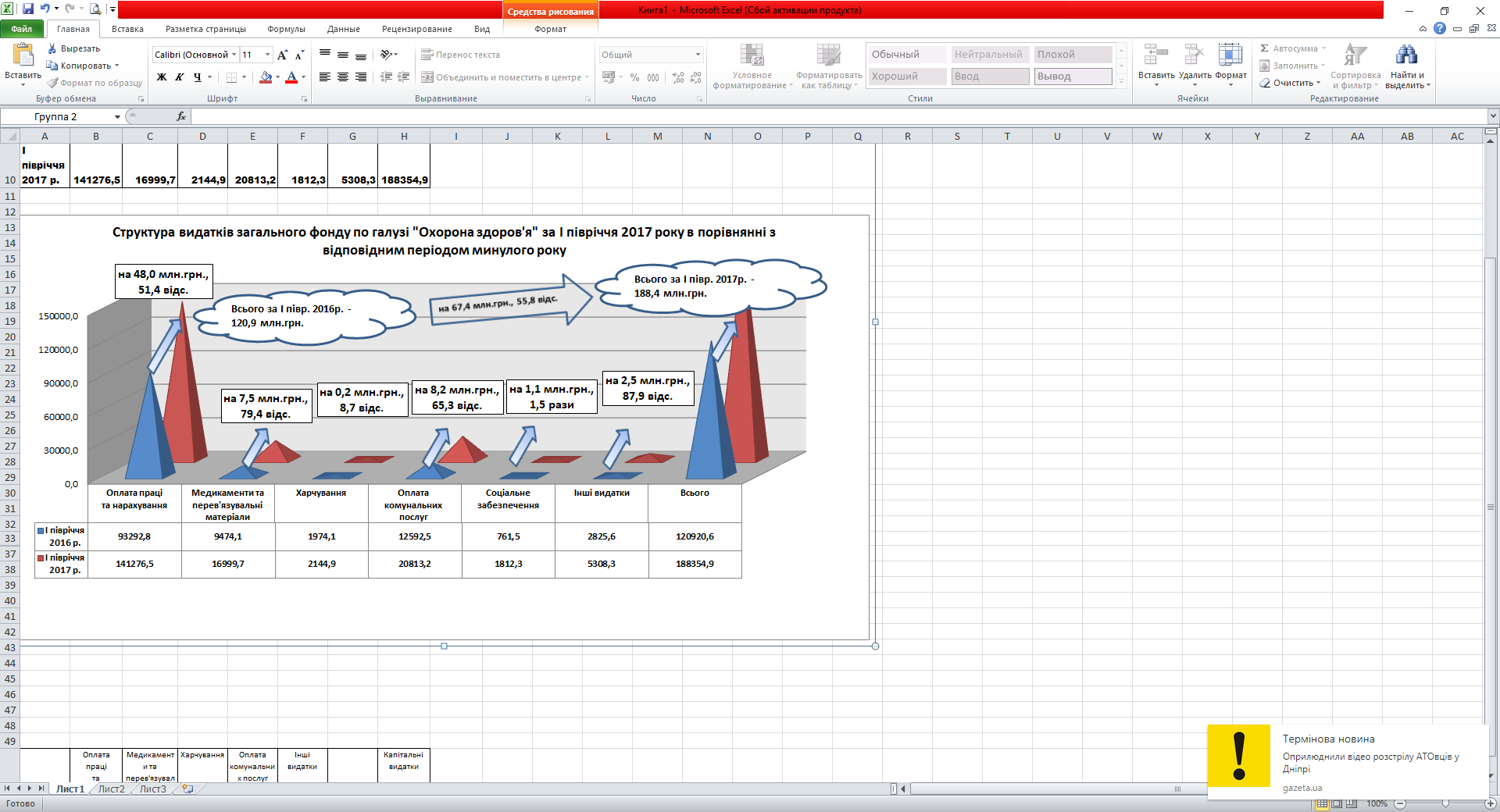 На оплату праці і нарахування на заробітну плату за I півріччя 2017 року спрямовано 141276,5 тис.грн., або 53,0 відс. до уточненого річного плану та 94,5 відс. до уточненого плану на відповідний період, у т.ч. за рахунок медичної субвенції з державного бюджету – 102243,8 тис.грн. та коштів міського бюджету – 39032,7 тис.грн. В порівнянні з відповідним періодом минулого року видатки на оплату праці і нарахування на заробітну плату збільшились на 47983,6 тис.грн., або на 51,4 відс. в зв’язку зі збільшенням рівня мінімальної заробітної плати та розміру посадового окладу працівника першого тарифного розряду Єдиної тарифної сітки розрядів і коефіцієнтів з оплати праці працівників установ, закладів та організацій окремих галузей бюджетної сфери з 01.01.2017 року. Питома вага видатків на оплату праці і нарахування на заробітну плату в загальному обсязі видатків на галузь складає 75,0 відс.Штатна чисельність працівників галузі за I півріччя 2017 року зменшилась в порівнянні з минулим роком на 50,25 од. та станом на 01.07.2017 року складає 4917,25 од., відповідно фактично зайнята чисельність зменшилась на 83,5 од. та складає 4828,25 од. (станом на 01.01.2017 – 4911,75 од.). Середньомісячна фактично зайнята чисельність по загальному фонду за відповідний період становить 4870,0 шт.од.На придбання медикаментів та перев’язувальних матеріалів за I півріччя 2017 року спрямовано 16999,7 тис.грн., що становить 44,6 відс. до уточненого річного плану та 89,2 відс. до уточненого плану на відповідний період, в т.ч.:за рахунок медичної субвенції з державного бюджету – 7058,3 тис.грн., в т.ч. забезпечення медикаментами хворих у невідкладних станах протягом першої доби перебування – 2315,6 тис.грн. (45,6 відс. до уточнених річних планових призначень);залишку медичної субвенції минулого року – 445,3 тис.грн.;3)  коштів міського бюджету – 9496,1 тис.грн., з них на:-  реалізацію Програми забезпечення ефективним лікуванням дітей, хворих на ЮРА, цистиноз, кохлеарними імплантами хворих на двобічну нейросенсорну глухоту та замісною ферментотерапією хворих на муковісцидоз – 659,8 тис.грн., або 16,2 відс. до уточнених річних планових призначень (забезпечено 9-ро осіб, хворих на муковісцидоз); - Програми забезпечення туберкулінодіагностикою дитячого населення міста Черкаси – 640,1 тис.грн., або 52,9 відс. до уточнених річних планових призначень (забезпечено обстеження 6524 дітей методом туберкулінодіагностики); - Програми «Репродуктивне здоров’я» - 3535,9 тис.грн., або 47,3 відс. до уточнених річних планових призначень (забезпечено препаратами сурфактанту 16 новонароджених з дихальними розладами та проведено 33379 обстежень з використанням гінекологічних наборів); - Програми забезпечення лікувальним харчуванням тяжкохворих та дітей, хворих на фенілкетонурію, віком від 3 до 18 років - 2344,2 тис.грн., або 38,0 відс. до уточнених річних планових призначень (забезпечено продуктами лікувального харчування 8 дітей, хворих на фенілкетонурію, та лікувальним харчуванням 341 тяжкохворого); - Програми забезпечення інвалідів та дітей-інвалідів технічними засобами – 2316,1 тис.грн., або 60,0 відс. до уточнених річних планових призначень (забезпечено технічними засобами 289 інвалідів та дітей-інвалідів). В порівнянні з минулим роком видатки на придбання медикаментів та перев’язувальних матеріалів збільшились на 7525,6 тис.грн., або на 79,4 відс., в зв’язку зі збільшенням планових та фактичних видатків на реалізацію міських цільових програм. Питома вага видатків на медикаменти та перев’язувальні матеріали в загальному обсязі видатків на галузь складає 9,0 відс.На оплату продуктів харчування спрямовано за рахунок медичної субвенції з державного бюджету 2144,9 тис.грн., що становить 48,9 відс. до уточненого річного плану та 100,0 відс. до уточненого плану на відповідний період. В порівнянні з відповідним періодом минулого року видатки на придбання продуктів харчування збільшились на 170,8 тис.грн., або на 8,7 відс., в зв’язку із підвищенням закупівельних цін на основні продовольчі товари. Питома вага видатків на харчування в загальному обсязі видатків на галузь складає 1,1 відс.На оплату комунальних послуг та енергоносіїв спрямовано за рахунок коштів міського бюджету 20813,2 тис.грн., або 55,6 відс. до уточненого річного плану та 90,8 відс. до уточненого плану на відповідний період. В порівнянні з відповідним періодом минулого року видатки на оплату комунальних послуг та енергоносіїв збільшилися на 8220,7 тис.грн., або на 65,3 відс., що пов’язано  зі зростанням тарифів по споживанню основних видів енергоресурсів (теплопостачання, водопостачання і водовідведення та електроенергії). Питома вага видатків на оплату комунальних послуг та енергоносіїв в загальному обсязі видатків на галузь складає 11,1 відс.На соціальне забезпечення за I півріччя 2017 року спрямовано 1812,3 тис.грн., що становить 34,1 відс. до уточненого річного плану та 90,0 відс. до уточненого плану на відповідний період, в т.ч.:- за рахунок медичної субвенції з державного бюджету – 789,5 тис.грн., що становить 47,3 відс. до уточненого річного плану, в тому числі на: виплату пільгових пенсій спрямовано 354,6 тис.грн.; інші виплати населенню (оплату пільгового зубопротезування) – 434,9 тис.грн.;- субвенції з державного бюджету на відшкодування вартості лікарських засобів – 1022,8 тис.грн., що становить 28,1 відс. до уточненого річного плану (виписано 15188-ми особам рецепти для отримання лікарських засобів та відшкодування їх вартості за рахунок бюджетних коштів).Видатки на соціальне забезпечення збільшились в порівнянні з відповідним періодом минулого року на 1050,8 тис.грн., або майже у 2,5 разів за рахунок виділення субвенції з державного бюджету міському бюджету на відшкодування вартості лікарських засобів. Питома вага видатків на соціальне забезпечення в загальному обсязі видатків на галузь складає 1,0 відс.На інші поточні видатки за I півріччя 2017 року спрямовано 5308,3 тис.грн., що становить 36,3 відс. до уточненого річного плану та 68,6 відс. до уточненого плану на відповідний період, в т.ч.: за рахунок медичної субвенції з державного бюджету – 3616,9 тис.грн., залишку коштів медичної субвенції минулого року – 508,3 тис.грн. коштів міського бюджету – 1183,1 тис.грн., з них на реалізацію: - Програми забезпечення діагностики невідкладних станів на комп’ютерному томографі – 446,2 тис.грн., або 34,4 відс. до уточнених річних планових призначень (проведено 551 обстеження осіб у невідкладних станах на томографі, середня вартість одного обстеження – 810,00 грн.);- Програми розвитку паліативної допомоги у м.Черкаси – 116,0 тис.грн., або 90,6 відс. до річних планових призначень (кошти використано на придбання м’якого та твердого інвентарю для паліативного відділення). В порівнянні із відповідним періодом минулого року інші поточні видатки збільшилися на 2482,7 тис.грн., або майже вдвічі, у зв’язку з підвищенням цін на основні товари і послуги. Питома вага інших поточних видатків в загальному обсязі видатків на галузь складає 2,8 відс.Видатки спеціального фонду за I півріччя 2017 року склали 26109,7 тис.грн., або 37,5 відс. до уточненого річного плану, з них: 1) за рахунок власних надходжень касові видатки склали 13406,7 тис.грн., або 60,2 відс. до уточненого річного плану, у т.ч. на: оплату праці і нарахування на заробітну плату спрямовано 3211,0 тис.грн., або 24,0 відс.; придбання медикаментів та перев’язувальних матеріалів – 3389,6 тис.грн., або 25,3 відс.; придбання продуктів харчування – 145,4 тис.грн., або 1,1 відс.; оплату комунальних послуг та енергоносіїв – 674,8 тис.грн., або 5,0 відс.; придбання предметів постачання і матеріалів, оплату послуг та інші поточні видатки – 2099,2 тис.грн., або 15,6 відс.; капітальні видатки – 3886,7 тис.грн., або 29,0 відс. (видатки на придбання обладнання і предметів довгострокового використання);  2) за рахунок бюджету розвитку касові видатки склали 12703,0 тис.грн., або 26,8 відс. до уточненого річного плану – це видатки на придбання капітального обладнання та проведення капітальних ремонтів закладів охорони здоров’я. Дебіторська заборгованість по загальному фонду станом на 01.07.2017 року в сумі 4,1 тис.грн. виникла в зв’язку з передплатою періодичних видань.Кредиторська заборгованість по загальному фонду станом на 01.07.2017 року відсутня. Дебіторська заборгованість по спеціальному фонду станом на 01.07.2017 року в сумі 498,4 тис.грн. виникла за передплату періодичних видань та в зв’язку зі сплаченим авансом по проведенню капітальних робіт закладів охорони здоров’я.  Кредиторська заборгованості по спеціальному фонду станом на 01.07.2017 року відсутня. Соціальний захист та соціальне забезпеченняНа соціальний захист населення за І півріччя 2017 року касові видатки по загальному фонду склали  581849,7 тис.грн., або 75,5 відс. до річних призначень, по спеціальному фонду 610,2 тис.грн, або 13,7 відс. до уточнених річних призначень. За рахунок цього розділу відбувалося відшкодування пільг та житлових субсидій населенню та допомоги сім’ям з дітьми (за рахунок субвенцій з державного бюджету України), забезпечення функціонування територіальних центрів, молодіжних закладів, реалізація програм соціального захисту і молодіжних програм. В тому числі:Субвенція з державного бюджету місцевим бюджетам на надання пільг та житлових субсидій населенню на оплату електроенергії, природного газу, послуг тепло-, водопостачання і водовідведення, квартирної плати (утримання будинків і споруд та прибудинкових територій), вивезення побутового сміття та рідких нечистот  По загальному фонду касові видатки за І півріччя 2017 року становлять 419957,5 тис.грн., або 99,2 відс. до річних призначень та 99,3 відс. до призначень І півріччя  2017 року. В порівнянні з відповідним періодом 2016 року видатки збільшились на 250052,2 тис.грн., або в 2,5 рази у зв’язку із підвищенням тарифів на житлово-комунальні послуги та збільшенням кількості отримувачів субсидій. Дебіторська заборгованість станом на 01.07.2017 становить 1,3 тис. грн. (КТПКВК 3012), виникла через незавершені судові процеси.Кредиторська заборгованість станом на 01.07.2017 складає 115780,6 тис. грн. (КТПКВК 3011 – 11003,0 тис. грн., КТПКВК 3012 – 1707,8 тис. грн., КТПКВК 3013 –1381,8 тис. грн., КТПКВК 3015 –535,3 тис. грн., КТПКВК 3016 – 101152,7 тис. грн.). Виникла через непроведення платежів з КПТМ «Черкаситеплокомуненерго» по причині неузгодження актів звіряння між НАК «Нафтогаз України» та КПТМ «Черкаситеплокомуненерго», проведення в неповному обсязі клірингових розрахунків та недофінансування грошовими коштами. Субвенція з державного бюджету місцевим бюджетам на надання пільг та житлових субсидій населенню на придбання твердого та рідкого пічного побутового палива і скрапленого газу По загальному фонду касові видатки становлять 225,4 тис.грн., або 100 відс. до річних призначень та 100 відс. до призначень І півріччя  2017 року. В порівнянні з відповідним періодом 2016 року видатки збільшились на 210,8 тис.грн., або в 15,4 рази у зв’язку із збільшенням кількості отримувачів субсидій та розміру субсидій.  Дебіторська заборгованість по загальному фонду станом на 01.07.2017 відсутня.Кредиторська заборгованість по загальному фонду станом на 01.07.2017 складає в сумі 0,1 тис. грн. – виникла через не проведення платежів УДКСУ у м. Черкаси Черкаської області  в останні дні місяця.Субвенція з державного бюджету місцевим бюджетам на надання пільг з послуг зв'язку, інших передбачених законодавством пільг (крім пільг на одержання ліків, зубопротезування, оплату електроенергії, природного і скрапленого газу на побутові потреби, твердого та рідкого пічного побутового палива, послуг тепло-, водопостачання і водовідведення, квартирної плати (утримання будинків і споруд та прибудинкових територій), вивезення побутового сміття та рідких нечистот), на компенсацію втрати частини доходів у зв'язку з відміною податку з власників транспортних засобів та інших самохідних машин і механізмів та відповідним збільшенням ставок акцизного податку з пального і на компенсацію за пільговий проїзд окремих категорій громадян Станом на 01.07.2017 року по загальному фонду рахується прострочена кредиторська заборгованість в сумі 762,4 тис. грн. (КТПКВК 3033 – 15,9 тис. грн., КТПКВК 3034 – 746,5 тис. грн.), яка виникла  в зв'язку з відсутністю призначень в  Державному бюджеті на 2016 рік. Субвенція з державного бюджету місцевим бюджетам на виплату допомоги сім'ям з дітьми, малозабезпеченим сім'ям, інвалідам з дитинства, дітям-інвалідам, тимчасової державної допомоги дітям та допомоги по догляду за інвалідами І чи ІІ групи внаслідок психічного розладуПо загальному фонду касові видатки за І півріччя 2017 року становлять 147349,2 тис. грн., або 22,8 відс. до річних  призначень та 98,6 відс. до призначень  І півріччя  2017 року.  В порівнянні з  І півріччям  2016 року видатки на виплату державної допомоги сім’ям з дітьми, малозабезпеченим сім’ям, інвалідам з дитинства, дітям - інвалідам та тимчасової державної допомоги дітям та допомоги по догляду за інвалідами І чи ІІ групи внаслідок психічного  розладу збільшилися на 17537,9 тис.грн., або на 13,5 відс. Збільшення видатків пояснюється збільшенням прожиткового мінімуму на 1 особу який враховується при розрахунку виплат по кожному виду допомоги. Дебіторська та кредиторська заборгованість станом на 01.07.2017 відсутня.Пільги на медичне обслуговування громадян, які постраждали внаслідок Чорнобильської катастрофи В бюджеті міста на 2017 рік передбачені видатки на надання пільг на медичне обслуговування громадян, які постраждали внаслідок Чорнобильської катастрофи у сумі 2642,2 тис.грн., в тому числі за рахунок субвенції з обласного бюджету у сумі 2285,4 тис.грн. та за рахунок коштів міського бюджету – 356,7 тис.грн.За І півріччя 2017 року касові видатки складають 1081,6 тис.грн., або 40,9 відс. до річних призначень, в тому числі за рахунок субвенції з обласного бюджету у сумі 933,1 тис.грн. та за рахунок коштів міського бюджету – 148,5 тис.грн.В порівнянні з  І півріччям  2016 року видатки збільшились на 366,1 тис. грн. або у 1,5 рази через збільшенням фінансового ресурсу за рахунок субвенції з обласного бюджету та коштів міського бюджет.Дебіторська та кредиторська заборгованість по загальному фонду станом на 01.07.2017 відсутня.Видатки на поховання учасників бойових дій та інвалідів війни В бюджеті міста на 2017 рік по загальному фонду передбачена субвенція з обласного бюджету на поховання учасників бойових дій та інвалідів війни у сумі 181,1 тис.грн., касові видатки за І півріччя 2017 року складають 95,7 тис.грн., або 52,8 відс. до річних призначень та 100 відс. до призначень І півріччя 2017 року.В порівнянні з І півріччям 2016 року видатки збільшились на 18,2 тис.грн., або на 23,4 відс. у зв’язку із збільшенням кількості поховань та розміру допомоги на 1 поховання. Дебіторська та кредиторська заборгованість по загальному фонду станом на 01.07.2017 відсутня.Забезпечення соціальними послугами за місцем проживання громадян, які не здатні до самообслуговування у зв’язку з похилим віком, хворобою, інвалідністю) Видатки на утримання територіальних центрів соціальної допомоги за І півріччя 2017 року по загальному фонду склали 5776,4 тис.грн. або 49,0 відс. до річного плану та 97,1 відс до призначень  І півріччя  2017 року.Станом на 01.07.2017 року фактично зайнята чисельність працівників складає 171,0 од. Штатна чисельність на звітну дату у порівнянні із штатною чисельністю на початок року  не змінилась і склала 175,5 од.На заробітну плату з нарахуваннями спрямовано 5155,4 тис. грн., або 49,0 відс. до річного плану та 99,9 відс. до призначень  І півріччя  2017 року. В порівнянні з аналогічним періодом минулого року видатки збільшились на 1879,6 тис.грн., або на 57,4 відс., що пояснюється  поетапним підвищенням  заробітної плати та суттєвим зростанням мінімальної заробітної плати.На оплату медикаментів направлено 0,8 тис.грн., що становить 58,0 відс. до річного плану та 100 відс. до призначень  І півріччя  2017 року. В порівнянні з відповідним періодом минулого року обсяг видатків не змінився. На оплату продуктів харчування направлено 30,7 тис.грн., що становить 41,3 відс. до річного плану та 76,0 відс. до призначень  І півріччя  2017 року. В порівнянні з аналогічним періодом минулого року видатки збільшились на 1,9 тис.грн., або на 6,6 відс., в зв’язку з підвищенням вартості харчування. На оплату комунальних послуг і енергоносіїв направлено 445,6 тис.грн., або 51,5 відс. до річного  плану та 80,5 відс. до призначень І півріччя 2017 року. В порівнянні з аналогічним періодом минулого року видатки збільшились на 152,4 тис.грн., або на 52,0 відс., що пояснюється значним підвищенням вартості енергоносіїв. На інші видатки спрямовано 143,9 тис.грн., що становить 45,3 відс. до річного плану та 93,4 відс. до призначень І півріччя 2017 року. В порівнянні з аналогічним періодом минулого року видатки збільшились на 28,1 тис. грн., або на 24,3 відс., що пояснюється підвищенням вартості товарів та послуг. Дебіторська та кредиторська заборгованість по загальному фонду станом на 01.07.2017 відсутня. Видатки спеціального фонду за І півріччя 2017 рік склали 415,1 тис.грн., або 11,2 відс. до річного уточненого плану, з них: 1) за рахунок власних надходжень касові видатки склали 135,9 тис.грн., або 50,5 відс. річного плану, у т.ч. на: заробітну плату з нарахуваннями – 9,3 тис.грн.; придбання продуктів харчування – 73,6 тис.грн.; оплату комунальних послуг і енергоносіїв – 1,3 тис.грн.; інші поточні видатки – 51,7 тис.грн. 2) видатки за рахунок бюджету розвитку за І півріччя 2017 року склали 279,2 тис.грн., або 8,1 відс. до річного уточненого плану, в т.ч.: 18,7 тис. грн. на придбання меблів для відділення реабілітації дітей-інвалідів територіального центру соціальної допомоги Придніпровського району м.Черкаси; 35,9 тис. грн. на придбання апаратів для приготування синглетно-кисневої суміші для територіального центру соціальної допомоги Придніпровського та територіального центру соціальної допомоги Соснівського району м.Черкаси; 224,6 тис. грн. на придбання обладнання для відділення організації надання адресної грошової та натуральної допомоги територіального центру надання соціальних послуг м.Черкаси.Дебіторська та кредиторська заборгованість по спеціальному фонду станом на 01.07.2017 відсутня.Забезпечення соціальними послугами громадян похилого віку, інвалідів, дітей-інвалідів, хворих, які не здатні до самообслуговування і потребують сторонньої допомоги, фізичними особами На виплату компенсацій фізичним особам, які надають соціальні послуги по догляду за інвалідами в бюджеті міста на 2017 рік передбачені видатки у сумі 1805,8 тис.грн., касові видатки за І півріччя 2017 року становлять 807,4 тис.грн., або 44,7 відс. до річних призначень та 91,2 відс. до призначень на І півріччя 2017 року. В порівнянні з відповідним періодом минулого року видатки збільшились на 71,1 тис.грн., або на 9,7 відс. у зв’язку з збільшення розміру прожиткового мінімуму на 1 особу, який враховується при розрахунку виплат. Дебіторська та кредиторська заборгованість по загальному фонду станом на 01.07.2017 відсутня.Компенсаційні виплати інвалідам на бензин, ремонт, техобслуговування, автотранспортне обслуговування В бюджеті міста на 2017 рік передбачена субвенція з обласного бюджету на компенсаційні виплати інвалідам на бензин, ремонт, техобслуговування, автотранспортне обслуговування у сумі 439,5 тис.грн., касові видатки складають 201,9 тис.грн., або 45,9 відс. до річних призначень.  В порівнянні з 2016 роком видатки збільшились на 29,3 тис.грн., або на 17,0 відс. у зв’язку із зростанням вартості пального.Дебіторська та кредиторська заборгованість станом на 01.07.2017 відсутня.Встановлення телефонів інвалідам I та  II групи загального захворювання В бюджеті міста на 2017 рік передбачена субвенція з обласного бюджету на встановлення телефонів інвалідам I та  II групи загального захворювання у сумі 1,0 тис.грн., касові видатки не проводились через відсутність потреби у фінансуванні.Надання пільг населенню (крім ветеранів війни і праці, військової служби, органів внутрішніх справ та громадян, які постраждали внаслідок Чорнобильської катастрофи) на оплату житлово-комунальних послуг і природного газу) В бюджеті міста на 2017 рік передбачені видатки у сумі 3629,6 тис.грн., в т.ч. за рахунок коштів міського бюджету на фінансування міської соціальної програми «Турбота» - 2559,8 тис.грн., міської комплексної програми підтримки учасників антитерористичної операції та членів їх сімей – мешканців міста Черкаси – 1069,8 тис.грн. В порівнянні з відповідним періодом минулого року видатки зменшились на 707,7 тис.грн., або 47,4 відс., що пояснюється істотним зменшення кількості отримувачів пільг, як по комплексній програмі підтримки учасників АТО та членів їх сімей-жителів м. Черкаси, у зв’язку із отриманням учасниками АТО статусу «учасник бойових дій» та переоформленням пільг за рахунок субвенції з державного бюджету, так і по міській соціальній програми «Турбота» у зв’язку із призначенням субсидій пільговикам в опалювальний період (відповідно до чинного законодавства у період отримання субсидій пільги не нараховуються). Дебіторська та кредиторська заборгованість по загальному фонду станом на 01.07.2017 відсутня.Надання фінансової підтримки громадським організаціям інвалідів і ветеранів, діяльність яких має соціальну спрямованість На фінансову підтримку громадських організацій інвалідів та ветеранів за І півріччя 2017 року спрямовано 266,3 тис.грн., що складає 47,9 відс. до річних призначень, та 93,4 відс. до призначень на І півріччя 2017 року, в тому числі виділено кошти на:   - міську громадську організацію ветеранів у сумі 153,2 тис.грн.;- міську організацію Всеукраїнського об’єднання ветеранів у сумі 44,7 тис.грн.;- міську спілку ветеранів Афганістану у сумі 68,4 тис.грн;В порівнянні з відповідним періодом минулого року видатки збільшились в 2,1 рази у зв’язку із значним підвищенням розміру мінімальної заробітної плати, тарифів на комунальні послуги та енергоносії .  Дебіторська заборгованість по загальному фонду станом на 01.07.2017 відсутня.Кредиторська заборгованість по загальному фонду становить 8,1 тис. грн. Виникла у зв'язку з неможливістю оплати платіжних доручень через відділення Ощадбанку.Інші видатки на соціальний захист населення В бюджеті міста на 2017 рік по загальному фонду по розділу «Інші видатки на соціальний захист населення» передбачено видатки в сумі 6052,1 тис.грн., в тому числі: за рахунок субвенції з обласного бюджету у сумі 554,0 тис.грн. та за рахунок коштів міського бюджету – 5498,1 тис.грн. (міська соціальна програма «Турбота» - 4553,1 тис.грн., міська комплексна програма підтримки учасників антитерористичної операції та членів їх сімей – мешканців м. Черкаси – 945,0 тис.грн.)Видатки по загальному фонду розподілені таким чином:													               												тис.грн.В порівнянні з відповідним періодом минулого року видатки збільшились на 1613,5 тис.грн., або в 1,9 рази за рахунок збільшення обсягів матеріальної допомоги громадянам міста, яка надається за рахунок  фонду міського голови та депутатів Черкаської міської ради, та збільшення кількості отримувачів одноразової матеріальної допомоги одному з членів сім’ї загиблого в ході антитерористичної операції в східних регіонах України за рахунок субвенції з обласного бюджету.Дебіторська та кредиторська заборгованість по загальному фонду станом на 01.07.2017 відсутня.По спеціальному фонду за рахунок бюджету розвитку на 2017 рік передбачено видатки в сумі 40,0 тис. грн. на придбання та встановлення Альтанки добра по вул. Репіна 12/1 (реалізація проектів-переможців визначених згідно Програми «Громадський бюджет міста Черкаси на 2015-2019 роки»). Протягом І півріччя 2017 року касові видатки не проводились.Дебіторська та кредиторська заборгованість по спеціальному фонду станом на 01.07.2017 відсутня.Молодіжні програми Головними розпорядниками коштів по соціальних програмах у галузі сім’ї, молоді та дітей у 2017 році визначені департамент освіти та гуманітарної політики Черкаської міської ради та департамент соціальної політики Черкаської міської ради. Річні призначення з урахуванням змін на 2017 рік в загальній сумі видатків по галузі  становлять 8300,4 тис.грн., в тому числі: по загальному фонду – 7716,0 тис.грн., з них по  департаменту освіти та гуманітарної політики –  6765,0 тис.грн., по департаменту соціальної політики – 951,0 тис.грн. та по спеціальному фонду – 584,4 тис.грн. (департамент освіти та гуманітарної політики).Касові видатки по загальному фонду склали 1564,1 тис.грн., або 20,3 відс. до уточненого річного плану та 47,8 відс. до уточненого плану звітного періоду. В порівнянні з аналогічним періодом 2016 року видатки по «Молодіжних програмах» збільшились на 531,4 тис.грн., або на 51,5 відс., що пов’язано з підвищенням з 01.01.2017 року мінімальної заробітної плати.Порівняння видатків по загальному фонду за І півріччя 2016 та 2017 років в розрізі напрямків використання наведені в таблиці 1.                        Таблиця 1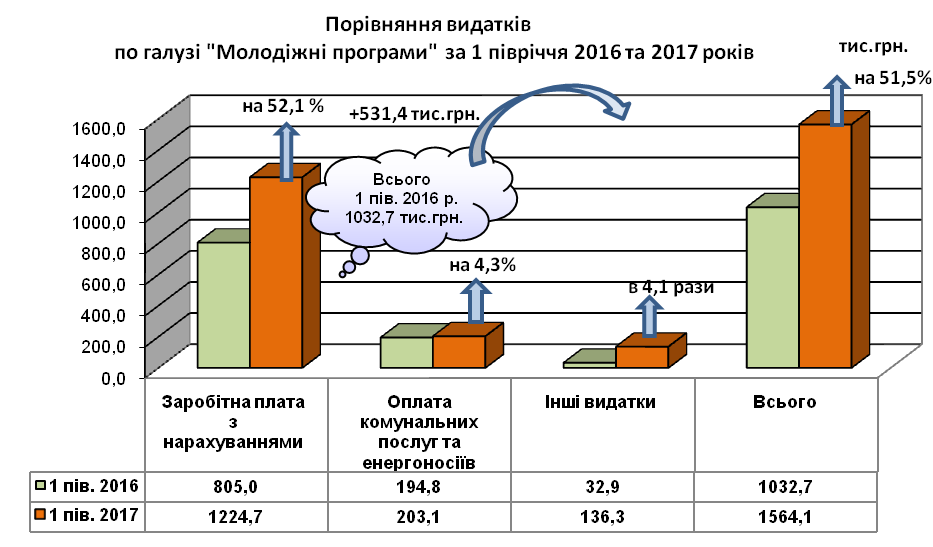 Штатна чисельність працівників бюджетних установ по «Молодіжні програми» станом на 01.07.2017 року становить 47,5 од. (в порівнянні з аналогічним періодом минулого року залишилась незмінною), фактична чисельність станом на 01.07.2017 становить 40,0 од. (в порівнянні з аналогічним періодом 2016 року збільшилась на 2,5 од.)На оплату праці і нарахування на заробітну плату спрямовано 1224,7 тис.грн., або 47,8  відс. до річного плану та 96,3 відс. до уточненого плану відповідного періоду. У порівнянні з аналогічним періодом 2016 року видатки на заробітну плату і нарахування на заробітну плату збільшились на 419,7 тис.грн., або на 52,1 відс., що пов’язано із збільшенням мінімальної заробітної плати до 3200,0 грн. Питома вага видатків на оплату праці і нарахування на заробітну плату в загальному обсязі видатків на галузь складає 78,3 відс.На оплату комунальних послуг та енергоносіїв спрямовано 203,1 тис.грн., або 49,2 відс. до уточненого річного плану та 93,8 відс. до уточненого плану відповідного періоду. В порівнянні з відповідним періодом 2016 року видатки на оплату комунальних послуг та енергоносіїв збільшились на 8,3 тис.грн., або на 4,3 відс., що пов’язано зі збільшенням тарифів на комунальні послуги. Питома вага видатків на комунальні послуги та енергоносії в загальному обсязі видатків на галузь складає 13,0 відс.На інші поточні видатки спрямовано 136,3 тис.грн., або 19,5 відс. до уточненого річного плану та 42,6 відс. до уточненого плану відповідного періоду, з них на: оплату послуг (крім комунальних) – 86,4 тис.грн., або 24,2 відс. до уточненого річного плану та 42,3 відс. до уточненого плану відповідного періоду; на придбання предметів, матеріалів, обладнання та інвентар – 39,3 тис.грн., або 12,7 відс. до уточненого річного плану та 47,4 відс. до уточненого плану відповідного періоду; продукти харчування – 3,2 тис.грн., або 0,9 відс. до уточненого річного плану та плану відповідного періоду, видатки на відрядження – 7,4 тис. грн., або 31,6 відс. до уточненого річного плану та уточненого плану на відповідний період.Порівняно з відповідним періодом 2016 року інші поточні видатки збільшилися на 103,4 тис.грн., або в 4,1 рази, що пов’язано зі збільшенням вартості відшкодування послуг з охорони приміщень  та прибирання у зв’язку з підвищенням мінімальної заробітної плати.  Питома вага інших поточних видатків в загальному обсязі видатків складає 8,7 відс. В загальному обсязі видатків  по галузі «Молодіжні програми» видатки на реалізацію міської програми «Підтримки сімей та молоді м.Черкаси на 2017 - 2021 роки» складають 924,5 тис.грн. в тому числі:- на «Інші заходи та заклади молодіжної політики» (КПКВК 1013143) спрямовано 119,5 тис.грн., або  18,7 відс. до уточненого річного плану та 41,4 відс. до уточненого плану відповідного періоду, з них було використано 106,5 тис.грн. на виконання програми «Громадський бюджет» м.Черкаси на 2015-2019 роки» для реалізації проекту Черкаського клубу «Що? Де? Коли?» на проведення інтелектуальних ігор для дітей, молоді та всіх бажаючих м.Черкаси та 13,0 тис.грн. використано на проведення заходів, в т.ч. з нагоди Дня матері, Дня сім’ї – 6,0 тис.грн., з нагоди Міжнародного Дня захисту дітей – 7,0 тис.грн.;на  «Інші видатки» (КПКВК 1013500) - утримання Палацу молоді спрямовано 805,0 тис.грн., або  48,2 відс. до уточненого річного плану та 95,0 відс. до уточненого плану відповідного періоду. По Програмі «Оздоровлення та відпочинку дітей м.Черкаси на 2016-2020 роки» при уточненому річному плані 4044,2 тис.грн. видатки в 1 півріччі 2017 року не здійснювалися.   По спеціальному фонду касові видатки склали 90,5 тис.грн., що складає 15,5 відс. від уточнених річних призначень, з них: 1) за рахунок власних надходжень касові видатки склали 90,5 тис.грн., або 72,5 відс. до уточнених річних призначень, у т.ч. на: оплату комунальних послуг та енергоносіїв – 11,6 тис.грн., або 54,0 відс.; оплату інших поточних видатків – 78,9 тис.грн., або 76,7 відс.; 2) за рахунок бюджету розвитку касові видатки не здійснювалися.Станом на 01.07.2017 року по загальному фонду кредиторська та дебіторська заборгованості відсутні. Станом на 01.07.2017 року по спеціальному фонду кредиторська дебіторська заборгованості відсутні. Організація та проведення громадських робіт - по Програмі зайнятості населення м. Черкаси, затвердженої рішенням міської ради від 03.12.2013 № 4-281 (із змінами, головні розпорядники коштів – департамент економіки та розвитку ЧМР та департамент соціальної політики ЧМР), річні призначення на 2017 рік становлять 809,1 тис.грн. Касові видатки за І півріччя 2017 року становлять 265,0 тис.грн., або 32,8 відс. до плану поточного року та 60,7 відс. до плану на звітний період;Станом на 01.07.2017 року по загальному фонду кредиторська заборгованість відсутня. Дебіторська заборгованість на 01.07.2017 року відсутня.Житлово-комунальне господарствоУ міському бюджеті на 2017 рік план по видатках загального фонду на житлово-комунальне господарство складає 65420,1 тис.грн. (в тому числі за рахунок субвенції з обласного бюджету преміювання переможців обласного конкурсу з благоустрою населених пунктів області «Територія комфорту» - 50,0 тис.грн.) (головний розпорядник коштів – департамент житлово-комунального комплексу Черкаської міської ради) .Касові видатки за І півріччя 2017 року становлять 30168,6 тис.грн, або складає 93,2 відс. до плану І півріччя та 46,1 відс. до річного плану.На проведення робіт з дослідження питної води з нецентралізованих джерел передбачено 30,7 тис.грн., касові видатки не проводились.На роботи з благоустрою міста передбачені видатки в сумі 60111,6 тис.грн. (в тому числі за рахунок субвенції з обласного бюджету преміювання переможців обласного конкурсу з благоустрою населених пунктів області «Територія комфорту» - 50,0 тис.грн.), касові видатки склали 30065,6 тис.грн., або 94,0 відс. до призначень І півріччя 2017 року та 50,0 відс. до річного плану. На поводження з безпритульними тваринами в місті Черкаси передбачені видатки на фінансову підтримку КП «Черкаська служба чистоти» на утримання та лікування  безпритульних тварин, що знаходяться в комунальних притулках (харчування, лікування, прибирання) передбачені видатки  в сумі 777,8 тис.грн., касові видатки склали 103,0 тис.грн., або 34,5 відс. до призначень І півріччя 2017 року та 13,2 відс. до річних призначень.На погашення заборгованості КП «Черкасиводоканал» по кредитних зобов’язаннях гарантом яких виступає Черкаська міська рада (тіло кредиту) передбачені видатки в сумі 4500,0 тис.грн., касові видатки не проводились.Станом на 01.07.2017 року по загальному фонду дебіторська та кредиторська заборгованості відсутні.На житлово-комунальне господарство за рахунок коштів спеціального фонду (бюджету розвитку) на 2017 рік передбачені видатки в сумі 20082,9 тис.грн. (головний розпорядник коштів – департамент житлово-комунального комплексу ЧМР).Касові видатки за 1 півріччя  2017 року склали 2526,6 тис.грн., або 79,6 відс. до призначень 1 півріччя 2017 року та 12,6 відс. до річних призначень.- на капітальний ремонт житлового фонду передбачено 13282,9  тис.грн, касові видатки склали 2179,3 тис.грн., або 81,4 відс. до призначень 1 півріччя 2017 року та 16,4  відс. до річних призначень ;- на капітальний ремонт житлового фонду об’єднань співвласників багатоквартирних будинків  передбачено  6800,0 тис.грн., касові видатки склали 347,3 тис.грн. або 94,0 відс.  до призначень 1 півріччя  2017 року  та 5,1  відс. до річних призначень.Станом на 01.07.2017 року  по спеціальному фонду (бюджету розвитку) рахується дебіторська заборгованість у сумі  725,0 тис.грн. (т.ч. прострочена - 95,8 тис.грн.), як невідпрацьовані аванси:- по  капітальному ремонту покрівлі житлового будинку № 14/2  по вул. Хоменка – 148,3 тис.грн.; -  по капітальному ремонту житлового фонду міської комунальної власності (плановий та позаплановий капітальний ремонт ліфтів) – 546,4 тис.грн. (в т.ч.  прострочена - 65,5 тис.грн. ), які рахуються як невідпрацьовані аванси. По простроченій заборгованості по капітальному ремонту ліфтів в сумі 65,5 тис.грн.  Господарським судом Черкаської області позов департаменту житлово-комунального комплексу ЧМР  задоволено. У зв’язку з недостатністю коштів та майна боржника, загальна сума боргу ДП «Електромонтаж-424» не може бути покрита;         - по капремонту гуртожитку по вул. Смілянській, 90/1 - 30,3 тис.грн., департаментом житлово-комунального комплексу подано позовну заяву до Господарського суду Черкаської області. Постановою Київського апеляційного Господарського суду апеляційну скаргу департаменту житлово-комунального комплексу ЧМР на рішення Господарського суду Черкаської області  від 14.04.2016 у справі № 925/78/16 залишено без задоволення.По спеціальному фонду  (бюджету розвитку) кредиторська заборгованість відсутня. Детальний аналіз  видатків за напрямками спрямування коштів на житлово-комунальне господарство на 2017 рік наведений у додатку 5 до інформації про використання коштів міського бюджету, що додається. Культура і мистецтво (КТКВК 1014000)Головними розпорядниками коштів по видатках на культуру і мистецтво у 2017 році визначено департамент освіти та гуманітарної політики Черкаського міської ради (якому підпорядковано 25 установ культури), по Програмі організації та проведення святкових заходів, відзначення знаменних і пам`ятних дат у місті Черкаси на 2017-2021 роки - департамент організаційного забезпечення Черкаської міської ради.План на рік з урахуванням змін в загальній сумі по галузі становлять 69617,6 тис.грн., в тому числі: по загальному фонду – 64549,8 тис.грн., в т.ч. по Програмі організації та проведення святкових заходів, відзначення знаменних і пам`ятних дат у місті Черкаси на 2017-2021 роки – 856,1 тис.грн. та по спеціальному фонду – 5067,8 тис.грн.Касові видатки за І півріччя 2017 року по галузі «Культура і мистецтво» по загальному фонду склали 34056,0 тис.грн., або 52,8 відс. до уточнених річних призначень та 94,8 відс. уточненого плану на звітний період. У порівнянні із аналогічним періодом 2016 року касові видатки по загальному фонду збільшилися на 6971,0 тис.грн., або на 25,7 відс.Порівняння видатків по загальному фонду за І півріччя 2016 та 2017 років в розрізі напрямків використання наведені в таблиці 1.Таблиця 1  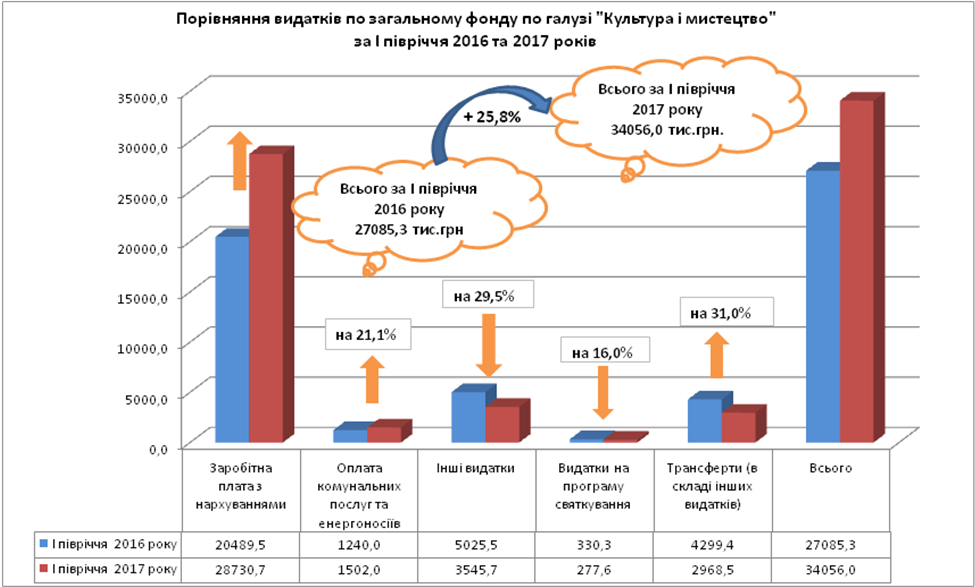 Видатки на культуру і мистецтво по департаменту освіти та гуманітарної політики за І півріччя 2017 року склали 33778,4 тис.грн. Штатна чисельність працівників бюджетних установ по галузі станом на 01.07.2017 року становить 730,02 од., в тому числі по загальному фонду – 686,14 од. та по спеціальному фонду – 43,88 од., що на 26,05 од. менше порівняно з аналогічним періодом минулого року  Фактична чисельність станом на 01.07.2017 року становить 729,02 од., в тому числі по загальному фонду – 685,14 од. та по спеціальному фонду – 43,88 од.На оплату праці і нарахування на заробітну плату спрямовано 28730,7 тис.грн., або 54,5 відс. до уточненого річного плану та 96,6 відс. до уточненого плану на звітний період. У порівнянні із відповідним періодом 2016 року видатки на оплату праці і нарахування на заробітну плату  збільшилися на 8241,2 тис.грн., або на 40,2 відс., що пов’язано із збільшенням розміру мінімальної заробітної плати до 3200 грн. Питома вага видатків на оплату праці і нарахування на заробітну плату в загальному обсязі видатків на галузь складає 84,4 відс.       На оплату комунальних послуг та енергоносіїв спрямовано 1502,0 тис.грн., або 51,0 відс. до уточненого річного плану та 94,1 відс. до уточненого плану на звітний період. У порівнянні з аналогічним періодом 2016 року видатки збільшились на 262,0 тис.грн., або на 21,1 відс. Питома вага видатків на оплату комунальних послуг та енергоносіїв в загальному обсязі видатків на галузь складає 4,4 відс.    На інші видатки спрямовано 3545,7  тис.грн., або 44,2 відс. до уточненого річного плану та 86,6 відс  до уточненого плану на звітний період. У порівнянні з аналогічним періодом 2016 року касові видатки збільшилися на 1474,8 тис.грн., або на 6,9 відс. Питома вага видатків на інші видатки в загальному обсязі видатків складає 10,4 відс.   На реалізацію міських програм в цілому по галузі «Культура і мистецтво» по департаменту освіти та гуманітарної політики, спрямовано 3792,9 тис.грн. в тому числі на проведення заходів:1) міської Програми «Черкаські таланти» на 2016-2020 роки» спрямовані кошти в сумі 106,3 тис.грн., або 45,1  відс. до уточненого річного плану та 76,2 відс. до уточненого плану на звітний період. Протягом І півріччя 2017 року було проведено такі міські заходи: конкурс «Таланти твої, Черкаси» – 14,3 тис.грн., або 100,0 відс. до уточненого плану на звітний період; три відкриті міські музичні фестивалі-конкурси – 3,5 тис.грн., або 62,5 відс.; участь творчо-обдарованих дітей у міжнародних конкурсах – 44,9 тис.грн., або 95,5 відс.; участь творчо-обдарованих дітей у всеукраїнських конкурсах – 18,1 тис.грн., або 38,4 відс. ; виплата стипендій міського голови талановитим, обдарованим дітям, переможцям міжнародних, всеукраїнських, обласних конкурсів – 25,5 тис.грн., або 100,0 відс. У порівнянні із відповідним періодом 2016 року видатки на проведення заходів «Програми «Черкаські таланти» на 2016-2020 роки» зменшились на 62,6 тис.грн., або на 37,1 відс.;  2) міської «Програми розвитку культури міста Черкаси на 2016-2020 роки» спрямовані кошти в сумі 3572,6 тис.грн., або 44,6 відс. до уточненого річного плану та 85,6 до уточненого плану на звітний період., в т.ч.: - видатки на інші культурно-освітні заходи склали 352,3 тис.грн., або 34,6 відс. до уточненого річного плану та 69,4  відс. до уточненого плану на звітний період. В порівнянні з 2016 роком видатки на проведення заходів програми збільшились на 202,6 тис.грн., або в 2,4 рази. Протягом І півріччя 2017 року проведено такі культурно-освітні заходи: фестиваль "Писанковий рай" – 29,6 тис.грн., або 98,7 відс. до уточненого плану на звітний період; Різдвяний фестиваль "Різдвяна коляда" – 15,0 тис.грн., або 100,0 відс.; Різдвяні свята – 25,2 тис.грн., або 100,0 відс.; концертні виступи колективів інструментальної музики – 4,8 тис.грн., або 100 відс; мистецько- патріотичний проект "Кружляє весна 45-го року" – 15,9 тис.грн., або 99,4 відс.; фестиваль джазової музики "Черкаські Джазові дні" – 12,0 тис.грн., або 100,0 відс.; міжнародний танцювальний чемпіонат "Explosion Battle" – 15,0 тис.грн., або 100,0 відс.; книжковий фестиваль-ярмарок – 19,8 тис.грн., або 86,1 відс.; виставка художніх робіт "Роки війни століття" – 4,0 тис.грн., або 100,0 відс.; концертні виступи колективів інструментальної музики (духовий оркестр) – 211,0 тис.грн., або 58,1 відс.; - на надання фінансової підтримки Черкаському міському зоологічному парку видатки склали 2114,6 тис.грн., або 44,6 відс. до уточненого річного плану та 91,1 відс. до уточненого плану на звітний період. У порівнянні з відповідним періодом  2016 року видатки збільшилися на 444,6 тис.грн., або 26,6 відс.; - на надання фінансової підтримки КП «Кінотеатр «Україна» - 853,9 тис.грн., або 54,3 відс. до уточненого річного плану та 97,8  відс. до уточненого плану на звітний період. У порівнянні з відповідним періодом 2016 року видатки збільшилися на 322,0 тис.грн., або 60,5 відс.;- на утримання Черкаського міського археологічного музею Середньої Наддніпрянщини – 251,8 тис.грн., або 37,1 відс. до уточненого річного плану та 73,3 відс. до уточненого плану на звітний період У порівнянні з відповідним періодом 2016 року видатки збільшилися на 124,0 тис.грн., або 97,0 відс.У порівнянні з відповідним періодом 2016 року видатки на проведення заходів «Програми розвитку культури міста Черкаси на 2016-2020 роки»  зменшились на 1004,3 тис.грн., або 21,9 відс.;3) міської  «Програми виділення грантів у галузі культури м. Черкаси на 2013-2017 роки» спрямовані кошти в сумі 114,0 тис.грн., або 58,0 відс. до уточненого річного плану та 99,8 відс. до уточненого плану на звітний період. У порівнянні з відповідним періодом 2016 року видатки на проведення заходів програми зменшились на 0,5 тис.грн., або 0,4  відс. За І півріччя 2017 року на гранти на створення культурних подій було спрямовано  63,0 тис.грн., або 100,0 відс. до уточненого плану на звітний період; на гранти на видання книг, каталогів культурного спрямування – 24,0 тис.грн., або 100,0 відс. до уточненого плану на звітний період; на гранти на створення мистецьких робіт спрямовано 20,0 тис., грн. або 100,0 відс. до уточненого плану на звітний період, на гранти на поїздку для участі у фестивалях, конкурсах, подіях 7,0 тис.грн., або 100 відс. до уточненого плану на звітний період.На видатки по «Програмі організації та проведення святкових заходів, відзначення знаменних і пам`ятних дат у місті Черкаси на 2017-2017 роки» по департаменту організаційного забезпечення Черкаської міської ради спрямовано 277,6 тис.грн., або 32,4 відс. до уточненого річного плану та 54,3 відс. до уточненого плану на звітний період. Протягом І півріччя 2017 року було проведено такі святкові заходи: Міжнародний день прав жінок і миру – 9,1 тис.грн., або 99,1 відс; День вшанування учасників АТО – 12,6 тис.грн., або 100,0 відс.; День пам’яті та примирення та перемоги над нацизмом у Другій світовій війні – 127,6 тис.грн., або 98,9 відс.; заходи, присвячені річниці від дня народження Т.Г.Шевченка та річниці перепоховання його праху на Чернечій горі у м. Канів  - 89,8 тис.грн., або 96,0 відс.; Міжнародний день пам’яті жертв радіаційних аварій і катастроф у м. Черкаси – 3,2 тис.грн., або 100,% відс.; День матері – 1,9 тис.грн., або 100 відс.; проведення в м. Черкаси іміджевих та представницьких заходів – 20,6 тис.грн., 37,1 відс.; підготовчі заходи до Дня міста – 12,8 тис.грн., або 4 відс.У порівнянні з відповідним періодом 2016 року видатки по Програмі зменшились на 52,8 тис.грн., або на 16,0 відс. Питома вага видатків на проведення заходів програми в загальному обсязі видатків на галузь складає 0,8 відс.По спеціальному фонду касові видатки по галузі «Культура і мистецтво» склали 3503,3 тис.грн., що становить 48,8 відс. до уточненого річного плану, з них: 1) за рахунок власних надходжень касові видатки склали 1587,6 тис.грн., або 32,6 відс. до уточненого річного плану по власних надходженнях, в тому числі: на оплату праці і нарахування на оплату праці спрямовано 989,2 тис.грн., або 71,8 відс. до уточненого річного плану (питома вага в загальному обсязі видатків складає 28,2 відс.); на оплату комунальних послуг та енергоносіїв – 48,1 тис.грн., або 64,4 відс. до уточненого річного плану (питома вага в загальному обсязі видатків складає 1,3 відс.); на оплату інших видатків – 432,4 тис.грн., або 50,1 відс. до уточненого річного плану (питома вага в загальному обсязі видатків складає 12,3 відс.); на оплату капітальних видатків 111,4 тис. грн., або 78,3 відс.;2) за рахунок бюджету розвитку касові видатки склали 1915,7 тис.грн., або 27,3 відс. до уточненого річного плану (капітальний ремонт). Питома вага в загальному обсязі видатків складає 54,7 відс.Станом на 01.07.2017 року по загальному фонду кредиторська заборгованість відсутня. По спеціальному фонду станом на 01.07.2017 року кредиторська заборгованість відсутня.По загальному фонду дебіторська заборгованість станом на 01.07.2015 року становить 16,7 тис.грн. в зв’язку з віднесенням на витрати майбутніх періодів оплату за періодичні видання 2017 року (Черкаська міська централізована бібліотечна система).По спеціальному фонду (бюджету розвитку) дебіторська заборгованість станом на 01.07.2016 року склала 11,1 тис.грн. в зв’язку з віднесенням на витрати майбутніх періодів оплату за періодичні видання 2017 року (Черкаська міська централізована бібліотечна система – 8,5 тис.грн., Дитяча музична школа №3 – 1,2 тис.грн., Дитяча музична школа №5 – 1,4 тис.грн.).Підтримка електронних та інших засобів масової інформації, реалізація заходів у галузі `Засоби масової інформації` та моніторинг інформаційного середовища (КПКВК 0217214)За І півріччя 2017 року видатки загального фонду по галузі склали 1066,6 тис.грн., що становить 47,8 відс. до уточненого річного плану та 80,6 відс. до уточненого плану на звітний період, що більше видатків аналогічного періоду 2016 року на 582,5 тис.грн., або в 1,2 рази. Кошти спрямовані на:                                                                                                                                                                                                                                                                  Станом на 01.07.2017 року по загальному фонду кредиторська та дебіторська заборгованості відсутні.Фізична культура і спорт Головним розпорядником коштів по  галузі «Фізична культура і спорт» у 2017 році визначено департамент освіти та гуманітарної політики Черкаської міської ради.Річні призначення з урахуванням змін на 2017 рік в загальній сумі видатків по галузі становлять 34734,7 тис.грн., в тому числі: по загальному фонду – 23953,1 тис.грн. та по спеціальному фонду – 10781,6 тис.грн.Касові видатки  по загальному фонду за I півріччя 2017 року склали  11808,7 тис.грн., або 49,3 відс. до уточнених річних призначень та 91,3 відс. до уточнених призначень відповідного періоду. В порівнянні із відповідним періодом минулого року видатки по галузі збільшились на 4172,9 тис.грн., або 54,6 відс.Порівняння видатків по загальному фонду за І півріччя 2016 та 2017 років в розрізі напрямків використання наведені в таблиці 1.                                                                                                          Таблиця 1.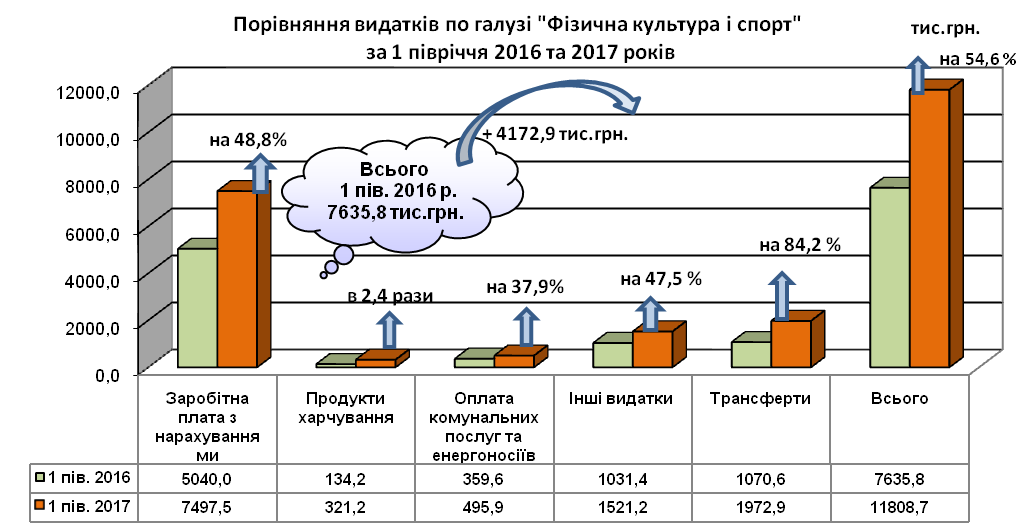 Штатна чисельність працівників бюджетних установ по галузі станом на 01.07.2017 року становить 357,49 од., фактична чисельність станом на 01.07.2017 становить 285,76 од., що на 1,39 штатних одиниць більше ( на 01.07.2016 р. - 356,1 од.) та на 10,59 фактично зайнятих осіб менше (на 01.07.2016 р. - 296,35 од.) порівняно з аналогічним періодом минулого року.  Збільшення штатної чисельності за 1 півріччя 2017 року порівняно з 1 півріччям 2016 року пояснюється наступними факторами:по ДЮСШ  по тренерам-викладачам – збільшено штатну чисельність на 0,39 од. у зв’язку з внесенням змін до штатних розписів, відповідно порядку наповнюваності груп відділень з видів спорту і тижневого режиму навчально-тренувальної роботи дитячо-юнацьких спортивних шкіл (Наказ Міністерства молоді та спорту України від 17.01.2015 р. № 67 «Про організацію навчально-тренувальної роботи дитячо-юнацьких спортивних шкіл»);по КП «Центральний стадіон ЧМР» кількість посад керівних працівників збільшено на 1,0 од. у зв’язку з введенням посади заступника директора з розвитку спортивної споруди.Зменшення фактично зайнятих осіб  на 10,59 од. порівняно з аналогічним періодом минулого року пов’язано з переведенням обслуговуючого персоналу на 0,25 ставки та звільненням сезонних робітників по ДЮСШ «Дніпро – 80» ЧМР.На оплату праці і нарахування на заробітну плату спрямовано 7497,5 тис.грн., або 49,2 відс. до уточненого річного плану та 92,8 відс. до уточненого плану відповідного періоду. У порівнянні із відповідним періодом минулого року видатки на заробітну плату з нарахуваннями збільшились на 2457,5 тис.грн., або на 48,8  відс., що пов’язано із збільшенням розміру мінімальної заробітної плати до 3200 грн. Питома вага видатків на оплату праці і нарахування на заробітну плату в загальному обсязі видатків по галузі складає 63,5 відс. Видатки на продукти харчування склали 321,2 тис.грн., або 39,6 відс. до уточненого річного плану та 77,4 відс. до уточненого плану відповідного періоду. У порівнянні із відповідним періодом минулого року видатки збільшились на 187,0 тис.грн., або  майже у 2,4 рази. Питома вага видатків на продукти  харчування в загальному обсязі видатків по галузі складає 2,7 відс.На оплату комунальних послуг та енергоносіїв спрямовано 495,9 тис.грн., або 46,7 відс. до уточненого річного плану та 87,5 відс. до уточненого плану відповідного періоду. У порівнянні із відповідним періодом минулого року видатки збільшились на 136,3 тис.грн., або на 37,9 відс., що пов’язано зі збільшенням тарифів на оплату комунальних послуг. Питома вага видатків на оплату комунальних послуг та енергоносіїв в загальному обсязі видатків складає 4,2 відс.На інші поточні видатки за I півріччя 2017 року спрямовано 1521,2  тис.грн., або 56,3 відс. до уточненого річного плану та 89,8 відс. до уточненого плану відповідного періоду. Зокрема, на «Програму сприяння проведенню змагань національного та міжнародного рівня у м. Черкаси на 2015-2020 роки» – 101,6 тис.грн., або 70,7 відс. до уточнених річних призначень та 86,1 відс. до призначень відповідного періоду, в т.ч. на проведення: чемпіонати України – 98,5 тис.грн. та кваліфікаційний раунд Чемпіонату Європи з волейболу – 3,1 тис.грн., які в цілому спрямовано на: виготовлення та розміщення рекламних матеріалів, інформації про проведення змагань; нагородження учасників пам’ятними призами; перевезення обладнання, інвентарю та підготовки місць проведення змагань, перевезення суддів, представників та учасників змагань. В порівнянні із відповідним періодом минулого року інші поточні видатки збільшилися на 489,8 тис.грн., або 47,5 відс. Питома вага інших поточних видатків у загальному обсязі видатків по галузі складає 12,9 відс.Видатки на поточні трансферти підприємствам (установам, організаціям) за I півріччя 2017 року склали 1972,9 тис.грн., або 47,7 відс. до уточненого річного плану та 90,6 відс. до уточненого плану відповідного періоду, у т.ч.: КП «Центральний стадіон» Черкаської міської ради – 1014,1 тис.грн., з них на: оплату праці і нарахування на заробітну плату спрямовано 907,3 тис.грн.; оплату комунальних послуг та енергоносіїв – 106,8 тис.грн.;КП «СК «Будівельник» Черкаської міської ради» - 785,7 тис.грн., з них на: оплату праці з нарахування на заробітну плату – 665,2 тис.грн.; оплату комунальних послуг та енергоносіїв – 120,5 тис.грн.;міська громадська організація «БК «Країна Баскетболія» -173,1 тис.грн. на інші поточні видатки.            У порівнянні із відповідним періодом 2016 року, касові видатки на фінансову підтримку комунальним підприємствам та громадським організаціям збільшились на 902,3 тис.грн., або на 84,2 відс. Питома вага трансфертів у загальному обсязі видатків складає 16,7 відс.По спеціальному фонду касові видатки становлять 3532,4 тис.грн., що складає 32,8 відс. до уточнених річних призначень, з них: 1) за рахунок власних надходжень касові видатки склали 98,1 тис.грн., або 59,6  відс. до уточнених річних призначень, у т.ч. на: оплату комунальних послуг та енергоносіїв – 0,7 тис.грн., або 29,9 відс.; оплату інших поточних видатків – 97,4 тис.грн., або 60,0 відс.; 2) за рахунок бюджету розвитку касові видатки склали 3434,3 тис.грн., або 64,9 відс. до плану І півріччя та 32,3 відс. до річного плану.Станом на 01.07.2017 року по загальному фонду кредиторська та дебіторська заборгованості відсутні. Кредиторська заборгованості по спеціальному фонду (бюджету розвитку) станом на 01.07.2017 року відсутні.По спеціальному фонду (бюджету розвитку) дебіторська заборгованість станом на 01.07.2017 року склала 240,5 тис.грн., як невідпрацьовані аванси по об'єктах: "Капітальний ремонт будівлі (санітарні вузли) стрілецького тиру Комплексної дитячо-юнацької спортивної школи № 2" - 103,0 тис.грн.; "Капітальний  ремонт будівлі КДЮСШ "Вікторія" по вул. Пацаєва"- 137,5 тис.грн. Бюджет розвиткуЗа І півріччя 2017 року до бюджету розвитку надійшло 104418,7 тис.грн. при річному плані 616133,7 тис.грн., або 16,9 відс. до річного плану, в тому числі за рахунок коштів: від відчуження майна 3,7 тис.грн.; від продажу землі – 1617,2 тис.грн.; від надходження коштів пайової участі у розвиток інфраструктури населеного пункту – 6568,2 тис.грн.; плата за гарантії, надані Верховною Радою Автономної Республіки Крим та міськими радами – 7,0 тис.грн.; кошти, що передаються із загального фонду бюджету до бюджету розвитку (спеціального фонду) – 90578,7 тис.грн., одержано позик – 5472,2 тис.грн., субвенція з обласного бюджету – 164,0 тис.грн.; повернення коштів від наданих пільгових кредитів членам ЖБК – 7,7 тис.грн.За І півріччя 2017 року на видатки бюджету розвитку спрямовано 166557,4 тис.грн., або 24,9 відс. до річного плану та 78,6 відс. до призначень І півріччя, з них: на об’єкти будівництва – 30259,2 тис.грн.; на розвиток інфраструктури доріг – 82044,1 тис.грн.; на житлово-комунальне господарство – 2526,6 тис.грн.; на внески в статутні капітали комунальних підприємств міста – 24187,5 тис.грн на капітальні видатки бюджетних установ соціально-культурної сфери – 27540,0 тис.грн. (в т.ч.: на галузь «Освіта» – 6943,0 тис.грн. на галузь «Охорона здоров’я» – 12703,0 тис.грн.; на галузь «Фізична культура і спорт» – 3434,3 тис.грн. по органах місцевого самоврядування – 1163,7 тис.грн. на соціальний захист та соціальне забезпечення – 279,2 тис.грн.; інші видатки – 3016,8 тис.грн.). Використання коштів бюджету розвитку за І півріччя 2017 року в розрізі об’єктів додається (додаток 1 до інформації про використання коштів міського бюджету).Будівництво По спеціальному фонду (бюджету розвитку) уточнений план видатків на 2017 рік склав 167751,7 тис.грн., касові видатки за І півріччя 2017 року – 30259,2 тис.грн., або 66,0 відс. до плану І півріччя та 18,0 відс. до річного плану, в тому числі:- на реалізація заходів щодо інвестиційного розвитку території (ТПКВКМБ 6310) передбачені видатки в сумі 110929,3 тис.грн. Касові видатки склали 15987,2 тис.грн., або 54,6 відс. до плану І півріччя та 14,4 відс. до річного плану;- на проведення невідкладних відновлювальних робіт, будівництво та реконструкція загальноосвітніх навчальних закладів (ТПКВКМБ 6330) передбачено 49819,6 тис.грн. Касові видатки склали 12014,7 тис.грн., або 93,4 відс. до плану І півріччя та 24,1 відс. до річного плану;- на проведення невідкладних відновлювальних робіт, будівництво та реконструкція позашкільних навчальних закладів (ТПКВКМБ 6350) передбачено 5855,0 тис.грн. Касові видатки склали 2178,7 тис.грн., або 83,7 відс. до плану І півріччя та 37,2 відс. до річного плану;- на проведення невідкладних відновлювальних робіт, будівництво та реконструкція лікарень загального профілю (ТПКВКМБ 6360) передбачено 1047,8 тис.грн. Касові видатки склали 78,6 тис.грн., або 7,5 відс. до плану І півріччя та до річного плану;- на будівництво та придбання житла для окремих категорій населення (ТПКВКМБ 6324) передбачено 100,0 тис.грн., касові видатки не проводились.Станом на 01.07.2017 по спеціальному фонду бюджету розвитку рахується дебіторська заборгованість в сумі 16402,7 тис.грн. (прострочена 3535,0 тис.грн.), як невідпрацьовані аванси: - 535,0 тис.грн. (прострочений) по об'єкту «Будівництво міського кладовища в районі вул. Промислової та станції Заводської (І черга)». Господарським судом Черкаської області винесено постанову №925/1342/14 від 05.01.2015 щодо визнання ПВП ЧШРБУ банкрутом та відкрито ліквідаційну процедуру;- 3000,00 тис.грн. (прострочений) по об'єкту «Реконструкція вул. Одеської від вул. Котовського до вул. Сумгаїтська». Господарським судом Черкаської області винесено постанову №925/1342/14 від 05.01.2015 щодо визнання ПВП ЧШРБУ банкрутом та відкрито ліквідаційну процедуру;- 26,4 тис.грн. – по об’єкту «Будівництво спортивного майданчика по вул. Гагаріна (перехрестя з узвозом Франка)»; - 869,5 тис.грн. - по об’єкту «Будівництво мереж зовнішнього освітлення»; - 500,0 тис.грн. - по об’єкту «Будівництво пляжу «Пушкінський»;- 233,8 тис.грн. по об'єкту  «Реконструкція  пам'ятника загиблим в Афганістані та інших локальних конфліктах в єдиному комплексі  по бул.Шевченка в м.Черкасах»;- 5047,1 тис.грн. по реконструкції будівлі ДНЗ №5,9,30,32,39,55,61,73,74; - 5975,9 тис.грн. по реконструкції будівлі (фасад) ДНЗ №1,25,27,33,34,45,84,89,91;- 200,0 тис.грн. по об’єкту «Реконструкція прилеглої території ДНЗ №76»;- 15,0 тис.грн. по об’єкту «Реконструкція будівлі ДНЗ № 55 (з ПКД)».Кредиторська заборгованість спеціального фонду станом на 01.07.2017 року відсутня.Транспорт, дорожнє господарство, зв’язок, телекомунікації та інформатика Станом на 01.07.2017 року по компенсаційних виплатах за пільговий проїзд окремим категоріям громадян електротранспортом рахується прострочена кредиторська заборгованість в сумі 2353,4  тис.грн., яка виникла  в зв'язку з відсутністю призначень в  Державному бюджеті на погашення заборгованості з компенсаційних виплат за пільговий проїзд окремих категорій громадян.По Програмі розвитку міського електричного транспорту міста Черкаси передбачена фінансова підтримка КП «Черкасиелектротранс» на забезпечення ефективної господарської діяльності  (беззбитковості) підприємства у сумі 42306,2 тис. грн., касові видатки склали 19563,1 тис.грн., або 98,9 відс. до плану І  півріччя  2017 року та 46,2 відс. до річного плану. Станом на 01.07.2017 року по Програмі розвитку міського електротранспорту в м. Черкаси дебіторська та  кредиторська заборгованість відсутня. В міському бюджеті на 2017 рік передбачені видатки на проведення робіт, пов’язаних з реконструкцією, ремонтом і утриманням автомобільних доріг в сумі 290980,1 тис.грн., касові видатки склали  100274,8 тис.грн., або 86,8 відс. до плану І півріччя та 34,5 відс. до річного плану, в т.ч.:1. за рахунок загального фонду міського бюджету на 2017 рік передбачено кошти в сумі 63519,0 тис.грн. по головному розпоряднику коштів – департамент житлово-комунального комплексу, касові видатки склали 18187,3  тис.грн., або 94,3 відс. до плану І півріччя 2017 року та 28,6 відс. до річного плану, з них:- на поточний ремонт дорожнього покриття – 19296,9 тис.грн., касові видатки склали 3049,5 тис.грн., або 15,8 відс. до річних призначень;- на поточний ремонт внутрішньоквартальних проїздів – 498,9 тис.грн., касові видатки не проводились;- на поточний ремонт та утримання мереж зливової каналізації – 4127,7 тис.грн., касові видатки склали 2537,8 тис.грн., або 61,5 відс. до річних призначень;- на поточний ремонт та утримання технічних засобів регулювання дорожнього руху – 3176,8 тис.грн., касові видатки склали 1034,0 тис.грн., або 32,5 відс. до річних призначень;- на інші заходи із розвитку та збереження вулично-дорожньої мережі міста (технічні огляди дорожнього господарства, проведення контролю та експертизи якості виконаних будівельно-дорожніх робіт, об"єктів вулично-дорожньої мережі) – 108,1 тис. грн., касові видатки не проводились;- на утримання доріг (літнє та зимове) – 22254,4 тис.грн., касові видатки склали 5205,4 тис.грн., або 23,4 відс. до річних призначень;- на надання фінансової підтримки КП «ЧЕЛУАШ» на  проведення термінового (позапланового)  поточного ремонту та утримання об'єктів вулично-дорожньої мережі – 14056,2 тис.грн., касові видатки склали 6360,6 тис.грн., або 45,3 відс. до річних призначень.2. за рахунок коштів спеціального фонду (бюджету розвитку) передбачені видатки у сумі 227461,1 тис.грн., касові видатки склали 82044,1 тис.грн., або 70,7 відс. до плану І півріччя  та 36,1 відс. до річного плану, в т.ч.:- по головному розпоряднику коштів - департаменту архітектури, містобудування та інспектування – 141402,0 тис.грн., касові видатки склали 53958,0 тис.грн., або 95,4 відс. до плану І півріччя  2017 року та  38,2 відс. до річних призначень;- по головному розпоряднику коштів - департаменту житлово-комунального комплексу – 86059,1 тис.грн., касові видатки склали 28086,1 тис.грн., або 70,7 відс. до плану І півріччя 2017 року та 32,6  відс. до річних призначень.Використання коштів, передбачених на проведення робіт, пов’язаних з реконструкцією, ремонтом і утриманням автомобільних доріг за І півріччя 2017 року в розрізі напрямків додається (додаток 2 до інформації про використання коштів міського бюджету).Станом на 01.07.2017 по спеціальному фонду (бюджету розвитку) рахується дебіторська заборгованість в сумі 23569,0 тис.грн. (в т.ч. прострочена – 42,6 тис.грн.), як невідпрацьовані аванси на:- капітальний ремонт: вул.Гагаріна (тротуар,непарна сторона,від узвозу І.Франка до узвозу Острозький) –  980,0 тис.грн.; -  виготовлення ПКД на капітальний ремонт: вул.Г.Сагайдачного (від ул.Добровольського до вул.Пацаєва) – 364,0 тис.грн.;  вул.2-го Українського Фронту - 173,0 тис.грн.;  вул.Різдвяна (від в.Толстого до бул.Шевченка) - 80,0 тис.грн.;  вул. Луценка - 28,6 тис.грн.;  вул. Припортова – 162,7 тис.грн.; - апітальний ремонт мереж зливової каналізації:  від накопичувального басейну по вул.О.Теліги  – 209,8 тис.грн.;  по вул. Квітковій - 251,4 тис.грн.;капітальний ремонт тротуару парної сторни вул. Смілянської від вул. Хоменка до вул.Луценка, м. Черкаси - 42,6 тис.грн. (прострочений), Господарським судом Черкаської області винесено постанову №925/1342/14 від 05.01.2015 року щодо визнання ПВП ЧШРБУ банкрутом та відкрито ліквідаційну процедуру;-  реконструкція із застосуванням щебнево-мастичного асфальтобетону: вул.Благовісної (від вул.Котовського до вул.Можайського) м.Черкаси -  1303,5 тис.грн.; бул.Шевченка (від вул.Г.Сталінграду до вул.Різдвяна) м.Черкаси - 3875,0 тис.грн; бул. Шевченка (від вул.Н.Сотні до вул.Г.Сталінграду) м.Черкаси  - 3400,0 тис.грн.; вул. Чорновола (від вул. Бидгощської до пр.Хіміків) м.Черкаси - 748,0 тис.грн.; -  реконструкція:   вул. Г.Дніпра (від вул. Б.Хмельницького  до вул. С.Смірнова) м.Черкаси - 2300,0 тис.грн.;  вул.Г.Дніпра  (від С.Жужоми до вул.Б.Хмельницького) м.Черкаси - 1800,0 тис.грн.;  вул.Менделеєва  (від Санаторної до вул.Я.Галана)  м.Черкаси - 1460,0 тис.грн.; вул. Сумгаїтської (від межі міста до вул.Одеської) м.Черкаси  -- 6390,4 тис.грн.Станом на 01.07.2017 по видатках, пов’язаних з будівництвом, реконструкцією, ремонтом та утриманням автомобільних доріг кредиторська заборгованість відсутня.Внески до статутного капіталу суб`єктів господарюванняЗа рахунок коштів бюджету розвитку передбачені внески в статутні капітали комунальних підприємств міста в сумі 93369,5 тис.грн., касові видатки склали 24187,5 тис.грн., або 87,2 відс. до плану І півріччя та 25,9 відс. до річного плану, із них:КП «Соснівська СУБ» – 362,9 тис.грн., у т.ч.: 9,8 тис.грн. – на придбання та встановлення одного комплекту поштових скриньок (на 96 відділень) в будинку за адресою вул. Яцика, 8/2; 147,8 тис.грн. – на капітальний ремонт прибудинкової території "Дитячий майданчик" за адресою вул. Смілянська, 80; 205,3 тис.грн. - на капітальний ремонт прибудинкової території по вул. С.Смірнова, 2;КП «Черкасиводоканал» – 1509,5 тис.грн. на придбання автобусу загального призначення;КП «Міськсвітло» - 2633,5 тис.грн., у т.ч.: 35,7 тис.грн. на придбання комп'ютерої техніки; 2460,5 тис.грн. на реконструкцію мережі зовнішнього освітлення; 31,4 тис.грн. на реконструкцію мережі зовнішнього освітлення пров. Андрія Яковліва; 10,5 тис.грн. на реконструкцію мережі зовнішнього освітлення вул. Володимира Ложешнікова; 95,4 тис.грн. на реконструкцію мережі зовнішнього освітлення провулку Артема; КП «Черкаська служба чистоти» - 14,8 тис.грн. на придбання петель для захвату та утримання тварин;КП «Комбінат комунальних підприємств» - 93,0 тис. грн., у т.ч.: 72,1 тис.грн. – на капітальний ремонт прибудинкової  території будівлі  Будинку трауру  по бульвару Шевченка,155 в м. Черкаси; 20,9 тис.грн. на реконструкцію   Будинку  трауру по бульвару Шевченка,155 в м. Черкаси (внутрішньо-оздоблювальні роботи);КП «Черкасиелектротранс» - 73,7 тис.грн. на капітальний ремонт тролейбусної мережі м. Черкаси;КП «Дирекція парків» – 7687,2 тис.грн., у т.ч.: 434,1 тис.грн. - на придбання легкового автомобіля; 320,0 тис.грн. – на придбання машини для прибирання пляжів; 15,0 тис.грн.- на встановлення пам'ятного знаку в парку "Сосновий бір" (колишній парк ім. 50-річчя Радянської влади)  (реалізація проектів-переможців визначених згідно Програми «Громадський бюджет міста Черкаси на 2015-2019 роки»); 254,3 тис.грн. – на проект утримання та реконструкції парку-пам'ятки садово-паркового мистецтва місцевого значення "Спортивний", в районі вулиці Олексія Панченка (Ярослава Галана) мікрорайону "Лісовий"  (реалізація проектів-переможців визначених згідно Програми «Громадський бюджет міста Черкаси на 2015-2019 роки»); 85,0 тис.грн. – на придбання та розміщення елементів благоустрою ("Лава закоханих з ліхтарем", реалізація розробленого дизайн-проекту); 5800,0 тис.грн. – на придбання атракціону "Колесо огляду" в парку «ім. 50-річчя Радянської влади»; 128,8 тис.грн. – на реконструкцію Парку Хіміків (Реконструкція системи водопостачання та водовідведення; 650,0 тис.грн. – на будівництво освітлення в парку "ім. 50-річчя Радянської влади" (з ПКД);КП «ЧЕЛУАШ» – 11812,9 тис.грн., у т.ч.: 345,0 тис.грн. - придбання навісного обладнання для холодного фрезерування асфальтного покриття; 3577,0 тис.грн. - на придбання кузовів транспортних засобів (обладнання піскорозкидача) - 5 одиниць; 5820,4 тис.грн. – на придбання тракторів з навісним обладнанням (відвал, щітка комунальна) 9 од.; 73,6 тис.грн. – на придбання комп'ютерної техніки; 1996,9 тис.грн. – на капітальний ремонт зупинок громадського транспорту.Станом на 01.07.2017 по спеціальному фонду бюджету розвитку рахується дебіторська заборгованість в сумі 9020,3 тис.грн., як невідпрацьовані аванси: КП «Соснівська СУБ» - по об'єкту капітальний ремонт прибудинкової території "Дитячий майданчик" за адресою вул. Смілянська, 80 - 136,3 грн.; КП «Дирекція парків» 6412,0 тис.грн. - по об'єктах: будівництво освітлення в парку ім. 50-річчя Радянської влади - 612,00 тис.грн.; придбання атракціону "Колесо огляду" в парку «ім. 50-річчя Радянської влади» - 5800,00 тис.грн.; КП «Міськсвітло» -  по реконструкції мереж зовнішнього освітлення  - 2472,0 грн. Станом на 01.07.2017 по видатках, пов’язаних з будівництвом, реконструкцією, ремонтом та утриманням автомобільних доріг кредиторська заборгованість відсутня.Видатки на запобігання та ліквідацію надзвичайних ситуацій та наслідків стихійного лиха По Програмі захисту населення м. Черкаси від надзвичайних ситуацій техногенного, природного, соціального, воєнного характеру та проведення мобілізаційних заходів, затвердженої рішенням Черкаської міської ради від 19.11.2015 року № 2-1769 (зі змінами, головні розпорядники коштів – департамент житлово-комунального комплексу ЧМР; департамент охорони здоров’я та медичних послуг ЧМР), призначення на 2017 рік становлять 520,0 тис.грн. По головному розпоряднику коштів – департаменту житлово-комунального комплексу ЧМР касові видатки не проводились.По головному розпоряднику коштів – департаменту охорони здоров’я та медичних послуг ЧМР касові видатки за I півріччя поточного року склали 49,4 тис.грн., або 61,8 відс. до уточненого річного плану та 61,8 відс. до плану на звітний період.Кредиторська  та дебіторська заборгованості по загальному фонду відсутні.Заходи з організації рятування на водах По Програмі забезпечення рятувальних заходів на водних об'єктах м. Черкаси комунальною установою "Черкаська міська комунальна аварійно-рятувальна служба", затвердженої рішенням Черкаської міської ради від 14.10.2014 року № 2-199 (зі змінами, головний розпорядник коштів – департамент житлово-комунального комплексу ЧМР), на 2017 рік уточнені річні призначення становлять 1512,6 тис.грн. Касові видатки за І півріччя 2017 року становлять 657,3 тис.грн., або 43,5 відс. до плану поточного року та 87,6 відс. до плану на звітний період. Кошти використані на утримання міської комунальної аварійно-рятувальної служби.Кредиторська  та дебіторська заборгованість по загальному фонду відсутня. Обслуговування боргуПо загальному фонду на 2017 рік передбачені видатки у сумі 234,0 тис.грн.  на сплату відсотків (3% річних) за користування кредитом, загальним обсягом 9 120, 00 тис. грн., терміном на 5 років,  що планується  отримати протягом 2016-2017р.р. від міжнародної фінансової організації Північна Екологічна Фінансова Корпорація (НЕФКО) для впровадження заходів проекту «Енергоефективність у громадських будівлях м. Черкаси», який передбачає проведення термомодернізації трьох шкіл міста: гімназії №9, ЗОШ №21 та ЗОШ №26. Касові видатки склали 76,4 тис. грн., або 60,9 відс. до призначень І півріччя 2017 року  та     32,6 відс. до річних  призначень.Охорона навколишнього природного середовища За рахунок коштів спеціального фонду (бюджет розвитку) передбачені видатки на 2017 рік на природоохоронні заходи в сумі 7 335,8 тис.грн., касові видатки склали 3,1 тис.грн. або 0,8 відс. до призначень І півріччя 2017 року, а саме:- на інші природоохоронні заходи (КПКВК 4817700) передбачено 7 335,8 тис.грн., касові видатки склали 3,1 тис.грн., або 0,8 відс. до призначень І півріччя 2017 року. Кошти використані на будівництво полігону твердих побутових відходів в районі с.Руська Поляна (з ПКД).По спеціальному фонду міського бюджету на 2017 рік відповідно до положення про міський цільовий фонд охорони навколишнього природного середовища заплановані видатки на природоохоронні заходи у сумі 10 609,0 тис.грн., в тому числі субвенція з обласного бюджету – 1 500,0 тис.грн. Касові видатки склали 3 020,0 тис.грн. (в т.ч. за рахунок субвенції з обласного бюджету – 39,5 тис.грн.), або 45,0 відс. до призначень І півріччя 2017 року та 28,5 відс. до річних призначень, в тому числі:- на охорону та раціональне використання природних ресурсів (КПКВК 4019110) передбачено 7 221,1 тис.грн., касові видатки склали 2 653,1 тис.грн., або 57,3 відс. до призначень І півріччя 2017 року та 36,7 відс. до річних призначень. Кошти використані на проведення аналітичного контролю за станом забруднення атмосферного повітря на 3-х стаціонарних постах; ліквідацію наслідків буреломів, прибирання вітровальних дерев, частин дерев, гілля, вивіз, утилізацію; заходи з озеленення та догляд за зеленими насадженнями на об’єктах благоустрою, компенсаційні висадки, заміна аварійних та сухостійних дерев, утримання лісопаркових зон, лісів міста, парків та скверів, облаштування та ремонт газонів; проведення робіт по боротьбі з амброзією (косіння, механічні та агрохімічні заходи знищенню амброзії); догляд та утримання зелених насаджень на території безгосподарських зелених зон, парків та скверів міста; озеленення об’єктів природно-заповідного фонду; заходи щодо відновлення та підтримання сприятливого санітарного стану річки (пляж Пушкінський: очищення пляжу від забруднення, мулу, відходів деревини та ін. сміття; облаштування біоплато); реконструкцію системи роздільної каналізації, каналізаційних мереж і споруд (реконструкція туалету в парку-пам'ятці садово-паркового мистецтва місцевого значення "Парк ім. Б. Хмельницького").  - на утилізацію відходів (КПКВК 4019120) передбачено 1 620,0 тис.грн., касові видатки склали 226,6 тис.грн., або 70,8 відс. до призначень І півріччя 2017 року та 14,0 відс. до річних призначень. Кошти використані на утилізацію та збір небезпечних відходів, ліквідацію стихійних сміттєзвалищ на території лісопаркових зон та лісів міста; ліквідацію стихійних сміттєзвалищ на території міста.- на іншу діяльність у сфері охорони навколишнього природного середовища (КПКВК 4019140) передбачено 30,0 тис.грн., касові видатки склали 20,0 тис.грн., або 66,6 відс. до призначень І півріччя 2017 року та до річних призначень. Кошти використані на видання поліграфічної продукції з екологічної тематики та заходи щодо пропаганди охорони навколишнього природного середовища.  - на збереження природно-заповідного фонду (КПКВК 4019150) передбачено 1737,9 тис.грн. (в т.ч. субвенція з обласного бюджету – 1 500,0 тис.грн.), касові видатки склали 120,4 тис.грн. (в т.ч. за рахунок субвенції з обласного бюджету - 39,5 тис.грн.), або 6,9 відс. до призначень І півріччя 2017 року та до річних призначень. Кошти використані на заходи по збереженню природно-заповідного фонду; заходи з реконструкції парку пам'ятки садово-паркового мистецтва загальнодержавного значення "Парк ім. 50-річчя Радянської влади" з метою збереження та відтворення природних екологічних систем, пов'язаних з діяльністю парку (реконструкція струмків) (за рахунок субвенції з обласного бюджету); заходи з реконструкції парку пам'ятки садово-паркового мистецтва загальнодержавного значення "Парк ім. 50-річчя Радянської влади" з метою збереження та відтворення природних екологічних систем, пов'язаних з діяльністю парку (реконструкція оглядового майданчика) (за рахунок субвенції з обласного бюджету).Станом на 01.07.2017 року по спеціальному фонду кредиторська заборгованість відсутня.Станом на 01.07.2017 по спеціальному фонду рахується дебіторська заборгованість в сумі 39,5 тис.грн., як невідпрацьовані аванси на:заходи з реконструкції парку пам'ятки садово-паркового мистецтва загальнодержавного значення "Парк ім. 50-річчя Радянської влади" з метою збереження та відтворення природних екологічних систем, пов'язаних з діяльністю парку (реконструкція струмків) (за рахунок субвенції з обласного бюджету) – 11,3 тис.грн.;заходи з реконструкції парку пам'ятки садово-паркового мистецтва загальнодержавного значення "Парк ім. 50-річчя Радянської влади" з метою збереження та відтворення природних екологічних систем, пов'язаних з діяльністю парку (реконструкція оглядового майданчика)(за рахунок субвенції з обласного бюджету) – 28,2 тис.грн.Детальний перелік природоохоронних заходів на 2017 рік наведений у додатку 3 до інформації про використання коштів міського бюджету, що додається. Видатки не віднесені до основних груп Резервний фонд На 2017 рік  уточнені річні призначення резервного фонду міського бюджету склали  912,9  тис.грн. Кошти з резервного фонду в І півріччі 2017 року не виділялись.Реверсна дотація За рахунок коштів загального фонду на 2017 рік передбачена реверсна дотація в сумі 29485,2 тис.грн. В І півріччі до державного бюджету перераховано 14 742,6 тис.грн., що складає 50,0 відс. до річного плану та 100,0 відс. до плану І півріччя.Субвенція з місцевого бюджету державному бюджету на виконання програм соціально-економічного та культурного розвитку регіонів По Програмі забезпечення пожежної безпеки у м. Черкаси, затвердженої рішенням Черкаської міської ради від 29.09.2015 року № 2-1706 (зі змінами, головний розпорядник коштів – департамент житлово-комунального комплексу ЧМР), на 2017 рік уточнені річні призначення становлять 300,0 тис.грн. Касові видатки склали 100,0 відс. до річного плану.По Програмі забезпечення правопорядку в м. Черкаси на 2016-2020 роки, затвердженої рішенням Черкаської міської ради від 13.05.2016 № 2-579 (зі змінами, головний розпорядник коштів – департамент організаційного забезпечення ЧМР), уточнені річні призначення становлять 200,0 тис. грн. Касові видатки не проводились. За рахунок коштів спеціального фонду (бюджету розвитку) на 2017 рік передбачені видатки на надання субвенції державному бюджету в сумі 4120,0 тис.грн. в тому чисті: - Черкаському відділу поліції ГУНП в Черкаській області для проведення капітального ремонту приміщення – 500,0 тис.грн., касові видатки склали 100,0 відс. до річних призначень; - 2-му державному пожежно-рятувальному загону УДСНС України у Черкаській області для придбання  пожежного автомобіля (автоцистерна) – 3620,0 тис.грн., касові видатки не проводились. Інші видаткиПо КПКВК 8600 «Інші видатки» по загальному фонду бюджету уточнені річні призначення на 2017 рік становлять 29671,6 тис.грн. Касові видатки за І півріччя 2017 року склали 9864,1 тис.грн. (32,2 відс. до річного плану та 39,5  відс. до плану на звітний період), в тому числі:- по Програмі здійснення заходів, що не могли бути передбачені під час складання бюджету та порядок надання матеріальної допомоги громадянам міста, затвердженої рішенням Черкаської міської ради від 17.03.2015 № 2-1096 (головний розпорядник коштів – департамент організаційного забезпечення ЧМР), уточнені призначення на 2017 рік становлять 436,7 тис.грн. Касові видатки за І півріччя 2017 року становлять 242,4 тис.грн., або 55,5 відс. до плану поточного року та 72,1 відс. до плану на звітний період;- по Міській Програмі організації і сприяння приписці громадян до призовних дільниць та їх призову на строкову військову службу, затвердженої рішенням Черкаської міської ради від 16.12.2016 року № 2-1528 (головний розпорядник коштів - департамент організаційного забезпечення ЧМР), призначення на 2017 рік становлять 422,8 тис.грн. Касові видатки за І півріччя 2017 року становлять 231,3 тис.грн., або 54,7 відс. до плану поточного року та 99,7 відс. до плану на звітний період;- по Міській цільовій Програмі сприяння діяльності органів самоорганізації населення міста Черкаси, затвердженої рішенням Черкаської міської ради від 16.12.2016 № 2-1497 (зі змінами, головний розпорядник коштів – департамент організаційного забезпечення ЧМР), уточнені річні призначення на 2017 рік становлять 2921,6 тис.грн. Касові видатки за І півріччя 2017 року становлять 1362,7 тис.грн., або 46,6 відс. до плану поточного року та 87,7 відс. до плану на звітний період;- по Програмі фінансування заходів, пов’язаних із нагородженням міськими відзнаками громадян, трудових колективів, затвердженої рішенням міської ради від 13.09.2016.№ 2-899 (зі змінами, головний розпорядник коштів – департамент організаційного забезпечення ЧМР), річні призначення на 2017 рік становлять 1253,3 тис.грн. Касові видатки за І півріччя 2017 року становлять 327,1 тис.грн., або 26,1 відс. до плану поточного року та 47,5 відс. до плану на звітний період;- по Програмі забезпечення діяльності загонів оборони міста Черкаси та волонтерських організацій, залучених до оборон м. Черкаси затвердженої рішенням Черкаської міської ради від 22.01.2015 № 2-677 (зі змінами, головний розпорядник коштів – департамент організаційного забезпечення ЧМР), річні призначення на 2017 рік становлять 381,2 тис.грн. Касові видатки за І півріччя 2017 року становлять 174,3 тис.грн., або 45,7 відс. до плану поточного року та 76,9 відс. до плану на звітний період;- по Програмі забезпечення правопорядку в м. Черкаси затвердженої рішенням Черкаської міської ради  від 13.05.2016 № 2-579 (зі змінами, головний розпорядник коштів – департамент організаційного забезпечення ЧМР), уточнені річні призначення на 2017 рік становлять 196,7 тис.грн. Касові видатки не проводились;- по Програмі Громадський бюджет міста Черкаси затвердженої рішенням Черкаської міської ради від 20.08.2015 № 2-1453 (зі змінами, головний розпорядник коштів – департамент організаційного забезпечення ЧМР), річні призначення на 2017 рік становлять 60,0 тис.грн. Касові видатки за І півріччя 2017 року становлять 18,2 тис.грн., або 30,3 відс. до плану поточного року та 34,0 відс. до плану на звітний період;- по Комплексній програмі підтримки учасників антитерористичної операції та членів їх сімей – мешканців м. Черкаси, затвердженої рішенням Черкаської міської ради від 22.01.2015 №2-676 (із змінами, головний розпорядник коштів – департамент організаційного забезпечення), річні призначення на 2017 рік становлять 81,6 тис.грн. Касові видатки не проводились;- по Програмі розвитку земельних відносин та використання і охорони земель в м. Черкаси, затвердженої рішенням Черкаської міської ради від 31.03.2016 року № 2-424  (зі змінами, головний розпорядник коштів – департамент архітектури та містобудування ЧМР), річні призначення на 2017 рік становлять 695,0 тис.грн. Касові видатки за І півріччя 2017 року становлять 16,0 тис.грн., або 2,3 відс. до плану поточного року та 2,3 відс. до плану на звітний період;- по Програмі розвитку дизайну міського середовища та зовнішньої реклами у м.Черкаси, затвердженої рішенням міської ради від 15.03.2016 № 2-281 (головний розпорядник коштів – департамент архітектури та містобудування ЧМР) уточнені річні призначення на 2017 рік становлять 199,0 тис.грн. Касові видатки за І півріччя 2017 року становлять 18,0 тис.грн., або 9,0 відс. до плану поточного року та 18,2 відс. до плану на звітний період;- по Програмі розроблення містобудівної документації у м. Черкаси, затвердженої рішенням міської ради від 13.05.2016 № 2-586 (головний розпорядник коштів – департамент архітектури та містобудування ЧМР) уточнені річні призначення на 2017 рік становлять 190,0 тис.грн. Касові видатки не проводились;- по Програмі впорядкування тимчасових споруд і зовнішньої реклами на території міста Черкаси, затвердженої рішенням міської ради від 17.11.2016 № 2-1305 (головний розпорядник коштів – управління інспектування ЧМР) уточнені річні призначення на 2017 рік становлять 200,0 тис.грн. Касові видатки не проводились;- по міській Програмі управління об’єктами комунальної власності територіальної громади м. Черкаси, затвердженої рішенням Черкаської міської ради від від 20.09.2016 № 2-937 (головний розпорядник коштів – департамент економіки та розвитку ЧМР), річні призначення на 2017 рік становлять 4095,6 тис.грн. Касові видатки за І півріччя 2017 року становлять 978,5 тис.грн., або 23,9 відс. до плану поточного року та 43,7 відс. до плану на звітний період;- по міській Програмі підвищення енергоефективності та зменшення споживання енергоресурсів у місті Черкасах, затвердженої рішенням Черкаської міської ради від від 20.09.2016 № 2-906  (головний розпорядник коштів – департамент економіки та розвитку ЧМР), річні призначення на 2017 рік становлять 626,8 тис.грн. Касові видатки за І півріччя 2017 року становлять 1,2 тис.грн., або 0,2 відс. до плану поточного року та 0,5 відс. до плану на звітний період;- по Програмі підтримки об’єднань співвласників багатоквартирних будинків (ОСББ) у м. Черкаси на 2015-2017 «Формування відповідального власника житла», затвердженої рішенням міської ради від 23.04.2015 № 2-1174 (із змінами, головний розпорядник коштів – департамент житлово-комунального комплексу ЧМР), річні призначення на 2017 рік становлять 108,1 тис.грн.,  касові видатки за 1 півріччя 2017 року склали 15,4 тис.грн., або 45,0 відс. до призначень I півріччя поточного року та 14,2 відс. до річних призначень. Кошти використано на відшкодування суми відсотків за весь період користування кредитними коштами, залученими ОСББ на здійснення енергозберігаючих заходів та термомодернізації житлових будинків (в т.ч.: ОСББ «Злагода» - 3,8 тис.грн., ОСББ «Власник-25» - 10,3 тис.грн. та ОСББ «Веселка, 125» - 1,3 тис.грн.);- по Програмі забезпечення проведення профілактичних медичних оглядів працівників установ та закладів освіти, культури, фізичної культури і спорту, закладів роботи з молоддю підпорядкованих департаменту освіти та гуманітарної політики Черкаської міської ради (головний розпорядник коштів – департамент освіти та гуманітарної політики ЧМР), річні призначення на 2017 рік становлять 1175,4 тис.грн. Касові видатки за I півріччя 2017 року склали 179.2 тис. грн., або 15,2 відс. до річного плану та 26.9 відс. до уточненого плану на відповідний період. За I півріччя  поточного року проведено медичних профілактичних оглядів 1377 од та 824 од. лабораторних досліджень. За інформацією департаменту освіти та гуманітарної політики основна частина профілактичних медичних оглядів працівників припадає на осінній період. Орієнтовна вартість одного медичного обстеження склала 99,95 грн., одного лабораторного дослідження – 50,34 грн;- по Програмі для забезпечення виконання рішень суду на 2017-2020 роки, затвердженої рішенням Черкаської міської ради від 12.05.2017 №2-1995 (головний розпорядник коштів - департамент соціальної політики ЧМР), призначення на 2017 рік становлять 1,0 тис. грн., касові видатки не проводились;- на виконання обласної програми «Надання медичної допомоги хворим нефрологічного профілю на 2014-2017 роки» (на умовах спів фінансування) за I півріччя 2017 року спрямовано 6299,9 тис.грн., або 37,9 відс. до уточненого річного плану та 60,7 відс. до уточненого плану на відповідний період, в т.ч. за рахунок субвенції з обласного бюджету – 6242,4 тис.грн. та залишку медичної субвенції – 57,5 тис.грн. Дебіторська та кредиторська заборгованості по загальному фонду відсутні.По ТПКВКМБ 8600 «Інші видатки» по спеціальному фонду бюджету (бюджету розвитку) уточнені річні призначення на 2017 рік становлять 9235,7 тис.грн., касові видатки за І півріччя 2017 року склали 1814,4  тис.грн., або 19,6 відс. до річного плану та 43,5 відс. до плану І півріччя, у тому числі: - по Програмі сприяння діяльності органів самоорганізації населення міста Черкаси, затвердженої рішенням Черкаської міської ради від 16.12.2016 № 2-1497 (головний розпорядник коштів – департамент організаційного забезпечення ЧМР), призначення на 2017 рік становлять 2626,2 тис.грн., касові видатки склали 748,8 тис.грн., або 61,0 відс. до плану І півріччя та 28,5 відс. до річного плану;- по Програмі розроблення містобудівної документації у м. Черкаси, затвердженої рішенням міської ради від 13.05.2016 № 2-586 (головний розпорядник коштів – департамент архітектури та містобудування ЧМР) уточнені річні призначення на 2017 рік становлять 934,5 тис.грн., касові видатки склали 395,7 тис.грн., або 74,0 відс. до плану І півріччя та 42,3 відс. до річного плану;- по Програмі розвитку земельних відносин та використання і охорони земель в м. Черкаси, затвердженої рішенням Черкаської міської ради від 31.03.2016 року № 2-424   (головний розпорядник коштів – департамент архітектури та містобудування ЧМР), призначення на 2017 рік становлять 58,0 тис.грн., касові видатки склали 0,6 тис.грн., або 3,6 відс. до плану І півріччя та 1,1 відс. до річного плану;- по Програмі розвитку дизайну міського середовища та зовнішньої реклами у м.Черкаси, затвердженої рішенням міської ради від 15.03.2016 № 2-281 (головний розпорядник коштів – департамент архітектури та містобудування ЧМР), призначення на 2017 рік становлять 367,0 тис.грн., касові видатки не проводились;На виконання заходів передбачених Програмою соціально-економічного та культурного розвитку міста Черкаси на 2017 рік, затвердженої рішенням Черкаської міської ради від 13.02.2017 № 2-1613, річні призначення становлять 5250,0 тис.грн., касові видатки склали 669,2 тис.грн., або 32,8 відс. до плану І півріччя та 12,7 відс. до річного плану. Кредиторська заборгованість по спеціальному фонду (бюджету розвитку) на 01.07.2017 відсутня. Станом на 01.07.2017 по спеціальному фонду бюджету розвитку рахується дебіторська заборгованість в сумі 618,4 тис.грн., як невідпрацьовані аванси по об’єктах: «Капітальний ремонт покрівлі нежитлового приміщення по вул. Репіна, 12/1 (з ПКД)» - 98,2 тис.грн.; «Капітальний ремонт покрівлі (аварійний стан) нежитлової будівлі по вул. 30 річчя Перемоги, 26 (з ПКД)» - 49,1 тис.грн.; «Капітальний ремонт покрівлі приміщення по вул. Нарбутівська, 279 (з ПКД)» - 38,8 тис.грн.; «Капітальний ремонт покрівлі адміністративної будівлі по бул. Шевченка, 117 (з ПКД)» - 225,8 тис.грн.; «Капітальний ремонт приміщень станції швидкої допомоги по вул. О.Дашковича, 41, 40-42 (з ПКД)» - 206,5 тис.грн.Детальний перелік всіх міських Програм в розрізі напрямків, які фінансуються за рахунок коштів міського бюджету у поточному році наведений у додатку 4 до інформації про використання коштів міського бюджету, що додається.Інші субвенціїЗа рахунок коштів спеціального фонду (бюджету розвитку) на 2017 рік передбачені видатки на надання субвенції обласному бюджету в сумі 700,0 тис.грн. на придбання медичного обладнання для Черкаського обласного кардіологічного центру. Касові видатки склали 699,2 тис.грн., або 99,9 відс. до річних призначень: Витрати, пов’язані з наданням та обслуговуванням пільгових довгострокових кредитів, наданих громадянам на будівництво (реконструкцію) та придбання житла У 2017 році на фінансування витрат, пов’язаних з наданням та обслуговуванням кредитів Черкаським регіональним управлінням ДСФУ «Державний фонд сприяння молодіжному житловому будівництву» передбачені видатки в сумі 466,2 тис.грн., у т.ч. по загальному фонду – 325,1 тис.грн., по спеціальному фонду – 141,1 тис.грн. За І півріччя 2017 року касові видатки склали по загальному фонду 166,5 тис.грн., або 86,2 відс. до призначень І півріччя 2017 року та 51,2 відс. до річного плану; по спеціальному фонду склали 13,5 тис.грн., або 13,3 відс. до призначень І півріччя та 9,6 відс. до річного плану,  з них:по Програмі молодіжного житлового кредитування в м. Черкаси на 2014-2017 роки, затвердженої рішенням міської ради від 26.12.2013 №4-432 (зі змінами) (головний розпорядник коштів – департамент освіти та гуманітарної політики), передбачено по загальному фонду – 36,8 тис.грн. та по спеціальному фонду – 141,1 тис.грн. Касові видатки станом на 01.07.2017 року по загальному фонду склали 24,5 тис.грн., або 66,5 відс. до плану І півріччя 2017 року та 66,6 відс. до річного плану; по спеціальному фону склали 13,5 тис.грн., або 13,3 відс. до призначень І півріччя 2017 року та 9,6 відс. до річного плану.по Програмі пільгового житлового кредитування учасникам антитерористичної операції та членам їх сімей в м. Черкаси на 2016-2020 роки, затвердженої рішенням міської ради від 20.09.2016 №2-936 (головний розпорядник коштів – департамент житлово-комунального комплексу), передбачено по загальному фонду - 288,3 тис.грн, касові видатки склали 142,0 тис.грн., або 90,9 відс. до призначень І півріччя 2017 року та 49,3 відс. до річного плану.Дебіторська та кредиторська заборгованість по загальному фонду становить 3676,33 тис.грн.КРЕДИТУВАННЯВиконання Автономною Республікою Крим чи територіальною громадою міста гарантійних зобов'язань за позичальників, що отримали кредити під місцеві гарантії  За рахунок спеціального фонду (бюджет розвитку) передбачені призначення в сумі           48104,4 тис.грн. для забезпечення виконання Черкаською міською радою гарантійних зобов’язань з платежів, термін сплати яких настає у поточному році, в тому числі: -  по КП «Черкасиводоканал» - 29658,4 тис.грн. за кредитом на реалізацію інвестиційного проекту «Модернізація водопровідних та каналізаційних насосних станцій» в рамках  спільного з Міжнародним банком реконструкції та розвитку проекту «Розвиток міської інфраструктури»;  -  по КПТМ «Черкаситеплокомуненерго» - 18446,0 тис.грн. за кредитом від Європейського банку реконструкції та розвитку на реалізацію інвестиційного проекту «Ефективне використання енергоресурсів у місті Черкаси».У зв’язку з невиконанням КП «Черкасиводоканал»  своїх зобов’язань за договором субкредитування , залученим під місцеві гарантії, Черкаською міською радою, згідно з вимогою Міністерства фінансів України,  виконані гарантійні зобов’язання у повному обсязі  - 4503,5 тис.грн. Повернення коштів, наданих із бюджету Автономної Республіки Крим чи місцевого самоврядування для виконання Автономною Республікою Крим чи територіальною громадою міста гарантійних зобов'язань за позичальників, що отримали кредити під місцеві гарантіїКошти, надані із міського бюджету (бюджет розвитку) для виконання гарантійних зобов’язань  за КП «Черкасиводоканал»,  повернуті підприємством  до міського бюджету  в сумі 1150,00 тис.грн., що становить 25,5 відс. до загального обсягу гарантійних зобов’язань, виконаних Черкаською міською радою за підприємство.Станом на 01.07.2017 прострочена заборгованість КП «Черкасиводоканал» перед територіальною громадою за кредитом, залученим під  місцеві гарантії, становить 3353,5 тис.грн. Надання пільгового довгострокового кредиту громадянам на будівництво (реконструкцію) та придбання житла У 2017 році на Надання пільгового довгострокового кредиту громадянам на будівництво (реконструкцію) та придбання житла Черкаським регіональним управлінням ДСФУ «Державний фонд сприяння молодіжному житловому будівництву» передбачені видатки в сумі 12 581,1 тис.грн., у т.ч. по загальному фонду – 10 225,6 тис.грн., по спеціальному фонду –           2 355,5 тис.грн. За І півріччя 2017 року касові видатки склали по загальному фонду 5 349,6 тис.грн., або 91,7 відс. до призначень І півріччя 2017 року та 52,3 відс. до річного плану; по спеціальному фонду – 836,3 тис.грн., або 49,5 відс. до призначень І півріччя 2017 року та 36,0 відс. до річного плану, з них:По Програмі молодіжного житлового кредитування в м. Черкаси, затвердженої рішенням міської ради від 26.12.2013 № 4-432 (зі змінами), передбачені видатки на 2017 рік по загальному фонду - 614,8 тис.грн, по спеціальному фонду – 2355,5 тис.грн. За І півріччя 2017 року касові видатки склали по загальному фонду – 614,8 тис.грн., або 100,0 відс. до призначень І півріччя 2017 року та до річного плану; по спеціальному фонду – 836,3 тис.грн., або 49,5 відс. до призначень І півріччя 2017 року та 36,0 відс. до річного плануПо видатках на молодіжне житлове кредитування рахується кредиторська заборгованість по загальному фонду в сумі 7592,9 тис.грн. за коштами, наданими Черкаському регіональному відділенню Державної спеціалізованої установи «Державний фонд сприяння молодіжному житловому будівництву» для кредитування молодих сімей на будівництво, і неповернутими до міського бюджету.  По спеціальному фонду кредиторська заборгованість 4593,4 тис.грн. Станом на 01.07.2017 року дебіторська заборгованість по загальному фонду складає 7592,9 тис.грн., по спеціальному фонду – 4593,4,5 тис.грн. (зобов’язання позичальників за отриманими кредитами).По Програмі пільгового житлового кредитування учасникам антитерористичної операції та членам їх сімей в м. Черкаси на 2016-2020 роки, затвердженої рішенням міської ради від 20.09.2016 № 2-936, передбачені видатки на 2017 рік по загальному фонду - 9610,8 тис.грн, касові видатки склали 4734,8 тис.грн., або 90,8 відс. до призначень І півріччя поточного року та 49,3 відс. до річного плану. Станом на 01.04.2017 кредиторська та дебіторська заборгованість по вищезазначеній програмі по загальному фонду склала 3676,33 тис.грн. Повернення коштів, наданих для кредитування громадян на будівництво (реконструкцію) та придбання житла За I півріччя 2017 року забезпечено надходження коштів у сумі 7,7 тис.грн. надходження коштів до спеціального фонду від повернення позик, які надавались у минулі періоди на будівництво житлово-будівельним кооперативам відповідно до постанови КМУ від 20.10.1992 № 593 «Про подальший розвиток житлово-будівельної кооперації» (строк погашення до 2025 року). За І півріччя 2017 року надходження до спеціального фонду склали 359,0 тис.грн.По Програмі молодіжного житлового кредитування в м. Черкаси, план надходження коштів до спеціального фонду за рахунок повернення кредитів, наданих громадянам на будівництво житла для молодих сімей в минулих роках на 2017 рік передбачений у сумі 1673,0 тис.грн. Станом на 01.07.2017 року фактичні надходження склали 341,2 тис.грн., або 34,7 відс. до плану І півріччя 2017 року та 20,4 відс. до річного плану. По Програмі пільгового житлового кредитування учасникам антитерористичної операції та членам їх сімей в м.Черкаси на 2016-2020 роки до спеціального фонду було повернено коштів у сумі 17,8 тис.грн. Надання кредитів підприємствам, установам, організаціямЗаборгованість по кредитних коштах, наданих у минулі періоди на будівництво житлово-будівельних кооперативів відповідно до постанови Кабінету Міністрів України від 20.10.1992 № 593 «Про подальший розвиток житлово-будівельної кооперації», станом на 01.07.2017 року склала 18,9 тис.грн.ФІНАНСУВАННЯЗа І півріччя 2017 року міський бюджет виконаний з профіцитом у сумі 19 113,7 тис.грн., при планованому дефіциті у розмірі 150 014,0,9 тис.грн.  В тому числі по загальному фонду бюджет виконаний з профіцитом у сумі                  179 118,9 тис.грн., (при планованому профіциті у сумі 326 932,8 тис.грн.), у зв’язку із збільшенням на кінець звітного періоду залишків коштів на рахунках бюджетних установ на 198,4 тис.грн., збільшенням залишку коштів міського бюджету у сумі 7 977,5 тис.грн., розміщенням депозитів у сумі 80 364,3 тис.грн. та передачею коштів із загального фонду бюджету до бюджету розвитку у сумі 90 578,7 тис.грн.На 01.07.2017 року залишок коштів загального фонду міського бюджету склав              57 740,6 тис.грн.По спеціальному фонду міський бюджет виконаний з дефіцитом у сумі 160 005,3  тис.грн., у зв’язку із збільшенням на кінець звітного періоду залишків коштів на рахунках бюджетних установ на 1 134,4 тис.грн., зменшенням залишку коштів міського бюджету у сумі 101 238,9 тис.грн., розміщенням депозитів у сумі 35 417,4 тис.грн., одержанням та погашенням позик, наданих міжнародними організаціями в сумі 4 739,1 тис.грн. та передачею коштів із загального фонду бюджету до бюджету розвитку у сумі 90578,7 тис.грн.З метою підвищення енергоефективності в освітніх закладах міста, а саме: проведення термомодернізації трьох шкіл міста: гімназії № 9, ЗОШ № 21 та ЗОШ № 26, відповідно до рішення Черкаської  міської ради від 06.11.2015 №2-1763 «Про здійснення запозичення до міського бюджету м. Черкаси», між Північною екологічною фінансовою корпорацією (НЕФКО) та Черкаською міською радою укладено кредитний договір №7/15 від 15.12.2015 про надання кредиту на загальну суму 9 120,0 тис.грн. з процентною ставкою 3% річних, терміном на 5 років. Згідно з умовами запозичення кредит надається у 3 транші: 1 транш - 2736,0 тис.грн., 2 транш -5472,0 тис.грн., 3 транш - 912,0 тис.грн. Упродовж  І півріччя 2017 року отримано кошти другого траншу кредиту в сумі 5472,0 тис.грн. та, згідно із графіком повернення кредиту, погашено частину  кредиту у сумі  732,9 тис.грн.  Враховуючи наявність на рахунках спеціального фонду міського бюджету вільних залишків коштів, частина їх розміщується на депозитних рахунках в державних банківських установах відповідно до вимог постанови Кабінету Міністрів України від 12.01.2011 № 6 «Про Порядок розміщення тимчасово вільних коштів місцевих бюджетів на вкладних (депозитних) рахунках у банках» (зі змінами).Відповідно до рішення Черкаської міської ради від 17.11.2016 №2-1259  «Про розміщення тимчасово вільних коштів бюджету міста на вкладних (депозитних) рахунках у банках у 2017 році» департаменту фінансової політики Черкаської міської ради надано дозвіл здійснювати на конкурсних засадах розміщення тимчасово вільних коштів міського бюджету на вкладних (депозитних) рахунках у банках згідно порядку, визначеного Кабінетом Міністрів України. Між департаментом фінансової політики Черкаської міської ради та публічним акціонерним товариством КБ «Приватбанк» укладено договір банківського строкового вкладу від 05.01.2017 року №1WWSUF5 з процентною ставкою за депозитом - 20,0 відсотків річних. Строк розміщення депозиту - до 20.12.2017 року.Протягом звітного періоду на депозитних рахунках було розміщено тимчасово вільні кошти на загальну суму 430 991,8 тис.грн., отримано доходу 13 353,6 тис.грн.Станом на 01.07.2017 залишок коштів на депозитному рахунку складає – 115 781,7 тис.грн., у тому числі: 80 364,3 тис.грн. - кошти загального фонду, 35 417,4 тис.грн. - кошти спеціального фонду.Директор департаменту фінансової політики		                        	     Н.В. ДжуганНазва податкуПлан на 2017 рікПлан на І півріччя 2017 рокуФактичні надходження за І півріччя Відсоток виконання плану за  І півріччя Податок на доходи фізичних осіб766 645,0349 240,0351 542,4100,7Податок на прибуток підприємств та фінансових установ комунальної власності551,0341,044,613,1Акцизний податок,   у т.ч. :130000,059600,053960,190,51)акцизний податок з реалізації суб’єктами господарювання роздрібної торгівлі підакцизних товарів76500,035900,031235,387,02)акцизний податок на паливо (ввезене та вироблене)53500,023700,022724,895,9Місцеві податки і збори, у т.ч.:401130,1199624,6203804,1102,11) податок на майно, у т.ч.:206621,098672,999393,7100,7податок на нерухоме майно22809,010389,111085,5106,7                       плата за землю182992,088150,088397,4100,3                       транспортний податок820,0133,8-89,2-66,7                    2) єдиний податок194394,1100905,7104362,3103,4Частина чистого прибутку комунальних підприємств580,0260,02208,4848,0Плата за розміщення тимчасово вільних коштів30000,013700,013353,697,5Плата за надання адміністративних послуг (міграційної служби, МВС, земельних та лісових ресурсів, сан-епідемічних служб, адміністративний збір за проведення держреєстрації осіб та речових прав на нерухоме  майно)12060,06661,09275,5139,3Плата за оренду комунального майна7275,03645,03267,389,6Державне мито1200,0570,0388,468,1Інші надходження (в т.ч. зовнішня реклама, пайова участь за утримання об’єктів благоустрою, повернення коштів бюджетних установ та інші надх.)7510,04880,04889,4100,2Інші податки і збори (плата за надра, лісові ресурси,адміністративні штрафи, штрафи ДАБК, кредиторська та депонентська заборгованість, безхазяйне майно та інш.)540,0277,7814,9293,4Всього доходів1357491,1638799,3643548,7100,7Назва податкуФактичні надходженняФактичні надходженняТемп ростуТемп ростуНазва податкуІ півріччя 2016 р. І півріччя 2017 р.   2017 рік /2016 тис.грн.  (%)Податок на доходи фізичних осіб 261442,5351542,490099,9134,5Податок на прибуток підприємств та фінансових установ комунальної власності309,244,6-264,614,4Акцизний податок44512,053960,19448,1121,2Місцеві податки і збори, у т.ч.:159141,7203804,144662,4128,11) податок на майно, у т.ч.:85994,499393,713399,3115,6податок на нерухоме майно9233,611085,51851,9120,1плата за землю76325,788397,412071,7115,8транспортний податок435,1-89,2-524,3-20,5    2)Збір за місця для паркування0,00,20,2          3)Туристичний збір55,679,223,6142,4          4)Єдиний податок73216,7104362,331145,6142,5        5)Збір за провадження деяких видів підприємницької діяльності, що справлявся до 1 січня 2015р.-125,0-31,393,725,0Частина чистого прибутку комунальних підприємств240,22204,81964,6917,9Плата за розміщення тимчасово вільних коштів13895,813353,6-542,296,1Плата за надання  адміністративних послуг (міграційної служби, МВС, земельних та лісових ресурсів, сан-епідемічних служб, адміністративний збір за проведення держреєстрації осіб та речових прав на нерухоме  майно)5246,69275,54028,9176,8Плата за оренду комунального майна3928,13267,3-660,883,2Державне мито3094,6388,4-2706,212,6Інші надходження  (в т.ч. зовнішня реклама, пайова участь за утримання об’єктів благоустрою, повернення коштів бюджетних установ та інші надх.)2750,24889,42139,2177,8Інші податки і збори (плата за надра, лісові ресурси,адміністративні штрафи, кредиторська та депонентська заборгованість, безхазяйне майно та інш.)225,1818,5593,4363,7Всього доходів  (без офіційних трансфертів)494786,0643548,7148762,7130,1Назва податкуПлан на 2017 рікПлан на І півріччя 2017 рокуФактичні надходження за І півріччя Відхилення до плану за І півріччяВідсоток виконання плану на І півріччя Відсоток виконання плану на 2017 рікПодаток на майно206621,098672,999393,7720,8100,748,1ПОДАТОК НА НЕРУХОМЕ МАЙНО, відмінне від земельної ділянки, в т.ч.22809,010389,111085,5696,4106,748,6 - Податок на нерухоме майно, відмінне від земельної ділянки, сплачений юр. та фіз. особами які є власниками об`єктів житлової нерухомості   1822,3710,0213,25-496,830,011,7- Податок на нерухоме майно, відмінне від земельної ділянки, сплачений юр. та фіз.. особами, які є власниками об`єктів нежитлової нерухомості20986,79679,110872,251193,2112,351,8ПЛАТА ЗА ЗЕМЛЮ, в т.ч.182992,088150,088397,4247,4100,348,3- Земельний податок з юр. та фіз. осіб57533,026780,030658,03878,0114,553,3- Орендна плата(за землю) з юр. та фіз. осіб125459,061370,057739,4-3630,694,146,0ТРАНСПОРТНИЙ ПОДАТОК з юр. та фіз. осіб820,0133,8-89,2-223,0-66,7-10,9Збір за місця для паркування транспортних засобів0,2Туристичний збір115,046,079,233,2172,268,9Збір за провадження деяких видів підприємницької діяльності, що справлявся до 1 січня 2015 року---31,3Єдиний податок194394,1100905,7104362,33456,6103,453,7Всього:401130,1199624,6203804,14179,5102,150,8ПоказникиУточнений план  2017 рікФактичні надходження на  І півріччя 2017 рокуВідсоток виконання  річного плануНадходження коштів від відчуження майна, що знаходиться у комунальній власності104206,03,70Надходження коштів від продажу землі54000,01617,23,0Надходження коштів пайової участі у розвитку інфраструктури населеного пункту79000,06568,28,3Екологічний податок 8360,05104,061,1Відсотки за користування довгостроковим кредитом на будівництво та придбання житла38,07,720,4Власні надходження бюджетних установ83402,241260,849,5Інші надходження (в т.ч. грошові стягнення за шкоду, заподіяну порушенням законодавства про охорону навколишнього природного середовища; збір за провадження торгівельної діяльності нафтопродуктами; збір за забруднення навколишнього природного середовища,плата за гарантії, надані міськими радами та інш.)52,075,3144,8Інші субвенції2335,8203,58,7Всього:331394,054840,416,5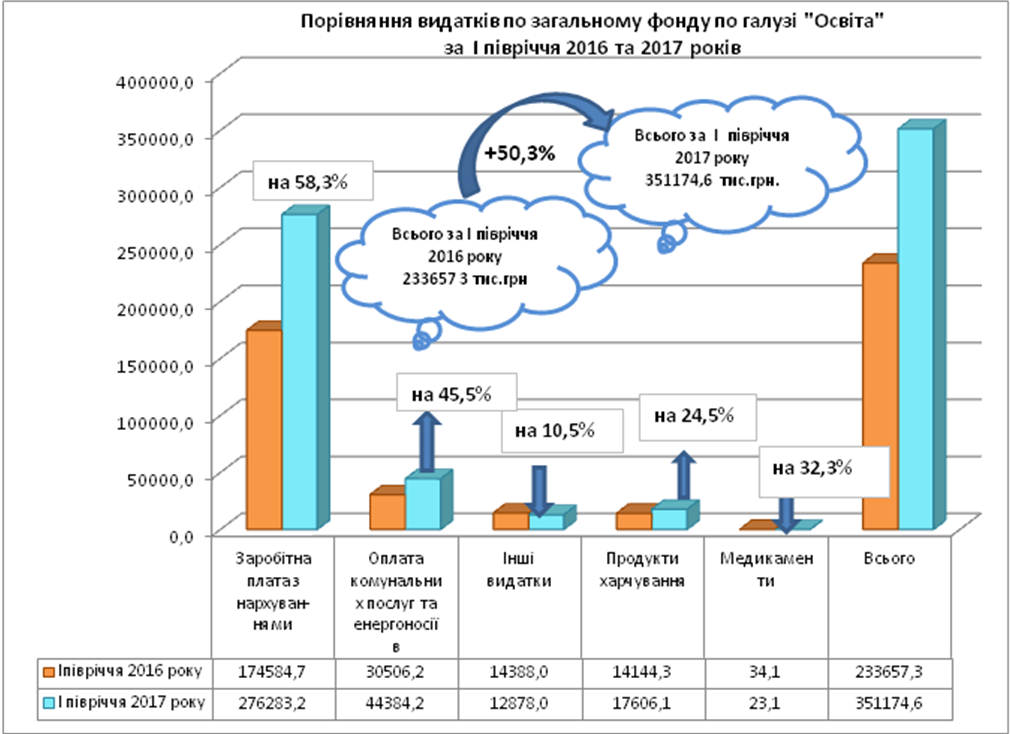 Заклади освітиВартість харчування 1 дитини в деньДошкільні заклади освіти (КПКВК 1011010)Дошкільні заклади освіти (КПКВК 1011010)Діти, що виховуються  в дошкільних навчальних закладах  (40 % за рахунок коштів бюджету, 60 % – батьківська плата):- садові  групи  (8013 дітей)- ясельні групи  (2782 дітей)25,62 грн. з 21.03.17р. (до 21.03.17р. – 23,70 грн., відсоток зростання складає 8,1 %)16,82  грн. з 21.03.17р. (до 21.03.17р.. – 15,56 грн., відсоток зростання складає 8,1 %)Діти, що виховуються в дошкільних навчальних закладах в групах з цілодобовим перебуванням (100 % за рахунок коштів бюджету)   (56 дітей)Діти, що виховуються в дошкільних навчальних закладах санаторного типу (100 %  за рахунок коштів бюджету):- садові групи  (85 дитини)- ясельні групи  (55 дітей)36,80 грн. з 21.03.17р. (до 21.03.17р. – 34,04 грн.,  відсоток зростання складає 8,1 %)36,80 грн. з 21.03.17р. (до 21.03.17р. – 34,04 грн., відсоток зростання складає 8,1 %)27,46 грн. з 21.03.17р. (до 21.03.17р. – 25,40 грн., відсоток зростання складає 8,1 %)Загальноосвiтнi школи (в т.ч. школа-дитячий садок) (КПКВК 1011020)Загальноосвiтнi школи (в т.ч. школа-дитячий садок) (КПКВК 1011020)Учні 1–4 класів (сніданок) (100 % за рахунок коштів бюджету)  (10624 учнів) Учні пільгових категорій (сніданок) (100 % за рахунок коштів бюджету): сироти 1-4 кл. (64 учнів), малозабезпечені 1-4 кл.(93 учнів), інклюзивна освіта (8 учнів). переселенці 1-4 кл.(118 учнів)Вартість харчування від  3,82 грн. до 8,49 грн. середня вартість спожита - 7,78 грн. ( в 2016р.- середня вартість була 6,91 грн.) -  відсоток зростання складає 12,6 %Вартість харчування від  3,82 грн. до 8,49 грн. середня вартість спожита-7,72 грн. ( в 2016 р.- середня вартість була 6,94 грн.) -  відсоток зростання складає 11,2 %Учні пільгових категорій (сніданок) (100 % за рахунок коштів бюджету): по актах (187 учнів),  сироти 5-11 кл. (131 учнів), малозабезпечені  учні 5-11 кл. (260 учнів), підтримка учасників АТО та їх сімей (376 учнів),  інклюзивна освіта  учні 5-11 кл (9 учнів), переселенці 5-11 кл.(127 учнів)        Вартість харчування від 3,82 грн. до 9,62          грн.,середня вартість спожита - 8,62 грн.(в 2016 р.середня вартість була 7,92  грн.,      відсоток зростання складає  8,8 %Учні пільгових категорій, які відвідують групи продовженого дня (обід) (100 % за рахунок коштів бюджету)0Учні перших класів, які навчаються на базі дошкільних навчальних закладів і враховуються в контингенті дошкільних навчальних закладів та загальноосвітніх навчальних закладів (40 % за рахунок коштів бюджету, 60 % – батьківська плата) (123 учня)17,93 грн. з 21.03.17р. (до 21.03.17р. – 16,59 грн.)відсоток зростання складає 8,1 %Учні перших класів, які навчаються в спеціалізованій загальноосвітній школі І ступеня № 36 (сніданок) (100 % за рахунок коштів бюджету)  (47 учні)5,35  грн. з 01.03.2017 р.(до 01.03.2017 р. – 4,90 грн.)відсоток зростання складає 9,2 %Діти садових груп, які виховуються у НВО «Дошкільний навчальний заклад – загально - освітня школа I-II ст. № 36» (40 % за рахунок коштів бюджету, 60% - батьківська плата) (31 дитини) 25,62 грн. з 21.03.17 р. (до 21.03.17 р. – 23,70 грн., відсоток зростання складає 8,1 %)НазваПлан річнийКасові видатки за І півріччя2017 року% виконаннядо річного плану Міська соціальна програма «Турбота»2559,8645,325,2Комплексної програми підтримки учасників антитерористичної операції та членів їх сімей – мешканців міста Черкаси1069,8140,413,1Всього:3629,6785,721,6НазваПлан річнийКасові видатки за І півріччя2017 року% виконаннядо річного плану Міська соціальна програма «Турбота»4553,12923,964,2Матеріальна допомога громадянам2785,82268,481,4Стипендії 100-річним22,78,336,6Стипендії визволителям м. Черкаси18,29,049,5Фінансова підтримка «Союз Чорнобиль»100,949,649,2Фінансова підтримка ЧБО ЛЖВ «Від серця до серця»321,2127,239,6Фінансова підтримка ЧОВ ВБО «Всеукраїнська мережа ЛЖВ »232,2105,145,2Фінансова підтримка ГО «Ми просто інші»47,123,850,5Оплата послуг «Інва-таксі»370,3168,945,6Соціальне замовлення238,9--Матеріальна допомога на поховання деяких категорій осіб (згідно постанови КМУ від 31.01.2007 № 99)404,0163,640,5Компенсацйні виплати власникам автостоянок за зберігання транспортних засобів інвалідів11,8--Міська комплексна програма підтримки учасників антитерористичної операції та членів їх сімей – мешканців м. Черкаси945,0170,018,0Матеріальна допомога на оздоровлення пораненим учасникам АТО365,050,013,7Матеріальна допомога сім’ям загиблих учасників АТО на встановлення намогильних споруд для увіковічненя пам’яті про них 400,0120,030,0Матеріальна допомога сім’ям загиблих учасників АТО на проведення ремонту житла180,0--Субвенції з обласного бюджету554,0379,568,5Щомісячна допомога (стипендія) політичним в'язням і репресованим 329,0154,547,0Одноразова матеріальної допомоги одному з членів сім’ї загиблого в ході антитерористичної операції в східних регіонах України225,0225,0100,0Всього:6052,13473,457,4Напрямки використання коштівУточнений план на 2017 рік, тис.грн.Касові видатки за 2017 рік,   тис.грн.%  до уточненого плану на 2017 рікВисвітлення діяльності міського голови, Черкаської міської ради, виконавчого комітету1085,1524,037,9Розробка, виготовлення та розміщення соціальної реклами та іміджевих матеріалів135,4100,674,4Модернізація та вдосконалення офіційного веб-порталу ЧМР14,62,013,7Фінансова підтримка МІА «Черкаси»998,6440,044,1Всього2233,71066,647,8